ФГБУ «Арктический и антарктический научно-исследовательский институт»МЦД МЛИнформационные материалы по мониторингу морского ледяного покрова Арктики и Южного Океана на основе данных ледового картирования и пассивного микроволнового зондирования SSMR-SSM/I-SSMIS-AMSR226.10.2015 - 03.11.2015Контактная информация: лаб. МЦДМЛ ААНИИ, тел. +7(812)337-3149, эл.почта: vms@aari.aq Адрес в сети Интернет: http://wdc.aari.ru/datasets/d0042/  СодержаниеСеверное Полушарие	3Рисунок 1а – Обзорная ледовая карта СЛО и повторяемость кромки за текущую неделю .	3Рисунок 1б – Положение кромки льда и зон разреженных и сплоченных льдов СЛО за последний доступный срок на основе ледового анализа НЛЦ США  	4Рисунок 2а – Общая сплоченность морского льда СЛО и субарктических морей по данным AMSR2 за последний доступный	5Рисунок 2б – Общая сплоченность морского льда морей СМП по данным AMSR2 за последний доступный срок	6Рисунок 3 – Обзорная ледовая карта СЛО за текущую неделю и аналогичные периоды 2007-2014 гг.	7Рисунок 4 – Поля распределения средневзвешенной толщины льда на основе совместной модели морского льда – океана ACNFS за текущие сутки и 2010-2014 гг.	8Таблица 1 – Динамика изменения значений ледовитости для акваторий Северной полярной области за текущую неделю по данным наблюдений SSMR-SSM/I-SSMIS	9Таблица 2 - Медианные значения ледовитости для Северной полярной области и 3-х меридиональных секторов за текущие 30 и 7-дневные интервалы и её аномалии от 2009-2014 гг. и интервалов 2005-2015 гг. и 1978-2015 гг. по данным наблюдений SSMR-SSM/I-SSMIS	9Таблица 3 – Экстремальные и средние значения ледовитости для Северной полярной области и 3 меридиональных секторов за текущий 7-дневный интервал по данным наблюдений SSMR-SSM/I-SSMIS, алгоритм NASATEAM	10Рисунок 5 – Ежедневные оценки сезонного хода ледовитости для Северной Полярной Области и её трех меридиональных секторов за период с 26.10.1978 по текущий момент времени по годам.	11Рисунок 6 – Медианные распределения сплоченности льда за текущие 7 и 30 дневные интервалы времени и её разности относительно медианного распределения за те же промежутки за 1978-2015 и 2005-2015гг. на основе расчетов по данным SSMR-SSM/I-SSMIS,алгоритм NASATEAM .	13Южный океан	14Рисунок 7а – Ледовая карта Южного Океана за последний доступный срок (окраска по общей сплоченности	14Рисунок 7б – Ледовая карта Южного Океана за последний доступный срок на (окраска по наиболее старому возрасту) 	15Рисунок 7в – Положение кромки льда и зон разреженных и сплоченных льдов Южного Океана за последний доступный срок на основе ледового анализа НЛЦ США 	16Рисунок 8 – Ежедневные оценки сезонного хода ледовитости Южного Океана и его трёх меридиональных секторов за период с 26.10.1978 по текущий момент времени по годам 	17Рисунок 9 – Медианные распределения общей сплоченности льда за текущие 7 и 30 дневные интервалы времени и её разности относительно медианного распределения за те же промежутки за периоды 1978-2015 и 2005-2015 гг. на основе расчетов по данным SSMR-SSM/I-SSMIS	17Таблица 4 – Динамика изменения значений ледовитости для акваторий Южного океана за текущий 7-дневный интервал  по данным наблюдений SSMR-SSM/I-SSMIS	18Таблица 5 - Медианные значения ледовитости для Южного океана и 3 меридиональных секторов за текущие 30 и 7-дневные интервалы и её аномалии от 2009-2014 гг. и интервалов 2005-2015 гг. и 1978-2015 гг. по данным наблюдений SSMR-SSM/I-SSMIS, алгоритм NASATEAM………	18Таблица 6 – Экстремальные и средние значения ледовитости для Южного океана и 3 меридиональных секторов за текущий 7-дневный интервал по данным наблюдений SSMR-SSM/I-SSMIS, алгоритм NASATEAM	18Приложение 1 – Статистические значения ледовитостей по отдельным акваториям Северной Полярной Области и Южного океана	19Таблица 7 – Средние, аномалии среднего и экстремальные значения ледовитостей для Северной полярной области и её отдельных акваторий за текущие 7 и 30 дневные промежутки времени по данным наблюдений SSMR-SSM/I-SSMIS, алгоритм NASATEAM за период 1978-2015 гг.	19Таблица 8 – Средние, аномалии среднего и экстремальные значения ледовитостей для Южного океана и его отдельных акваторий за текущие 7 и 30 дневные интервалы времени по данным наблюдений SSMR-SSM/I-SSMIS, алгоритм NASATEAM за период 1978-2015 гг.	21Таблица 9 – Динамика изменения значений ледовитости для акваторий Северной полярной области и Южного океана за текущую неделю по данным наблюдений SSMIS	23Характеристика исходного материала и методика расчетов	24Северное Полушарие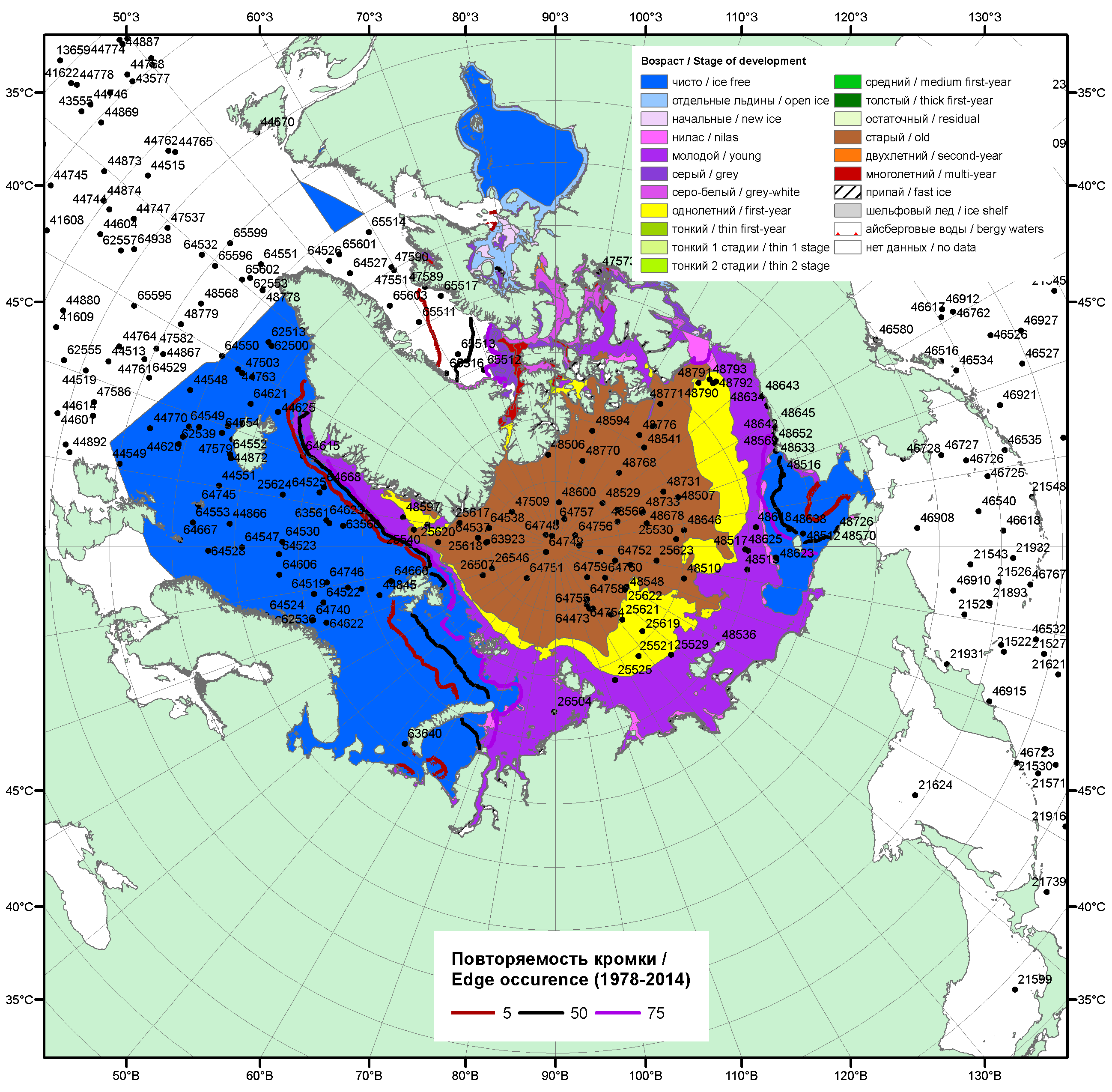 Рисунок 1а – Обзорная ледовая карта СЛО за 26.10.- 03.11.2015 г. на основе ледового анализа ААНИИ (03.11), Национального ледового центра США (29.10), Канадской ледовой службы (26.10), положение метеорологический дрейфующих буев IABP и Argos на 03.11.2015T1200+00 и повторяемость кромки за 26-31.10 за период 1979-2014 гг. по наблюдениям SSMR-SSM/I-SSMIS (алгоритм NASATEAM).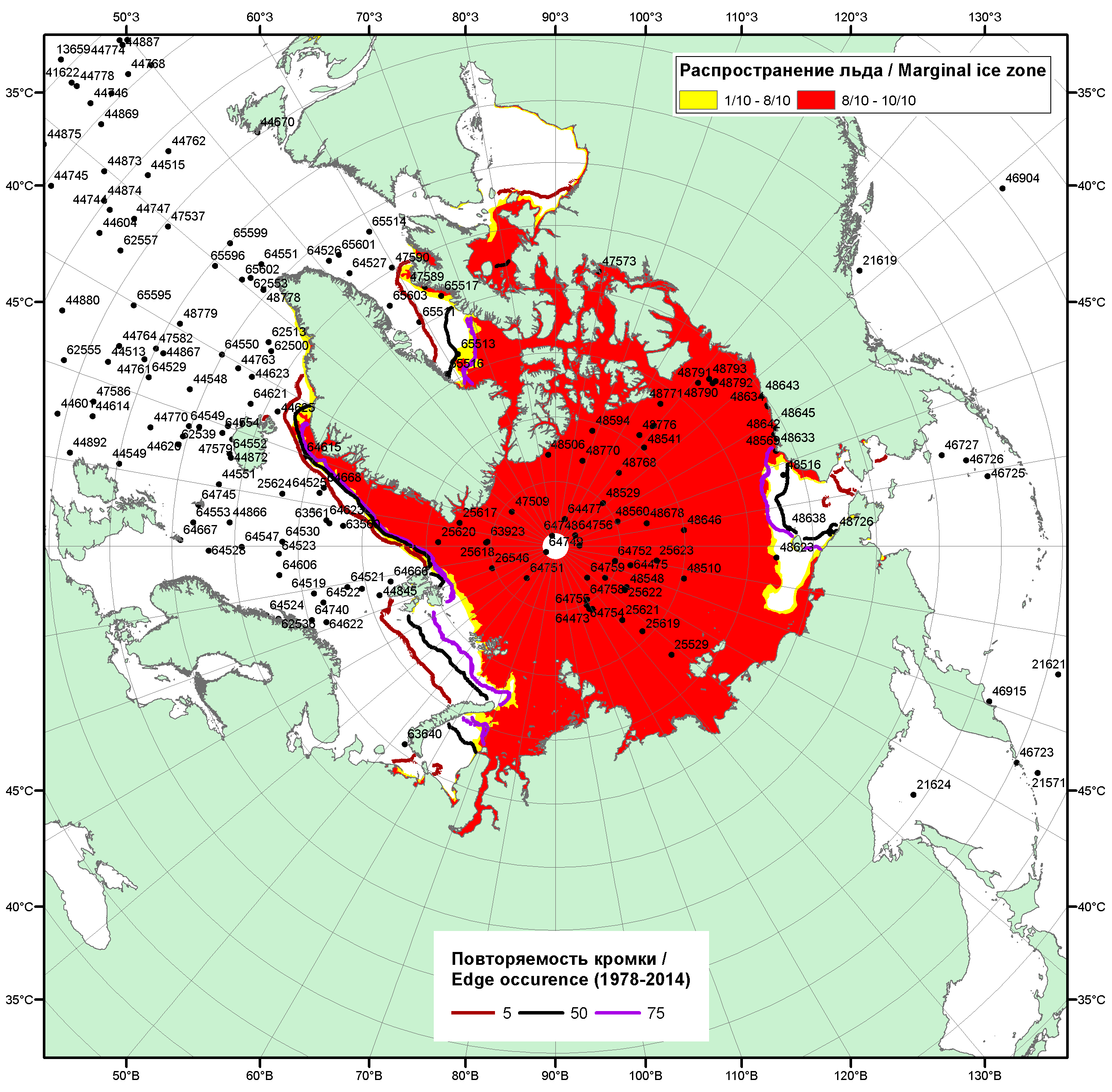 Рисунок 1б – Положение кромки льда и зон разреженных (<8/10) и сплоченных (≥8/10) льдов СЛО за 02.11.2015 г. на основе ледового анализа Национального Ледового Центра США, положение метеорологический дрейфующих буев IABP и Argos на 03.11.2015T1200+00 и повторяемость кромки за 01-05.11 за период 1979-2014 гг. по наблюдениям SSMR-SSM/I-SSMIS (алгоритм NASATEAM)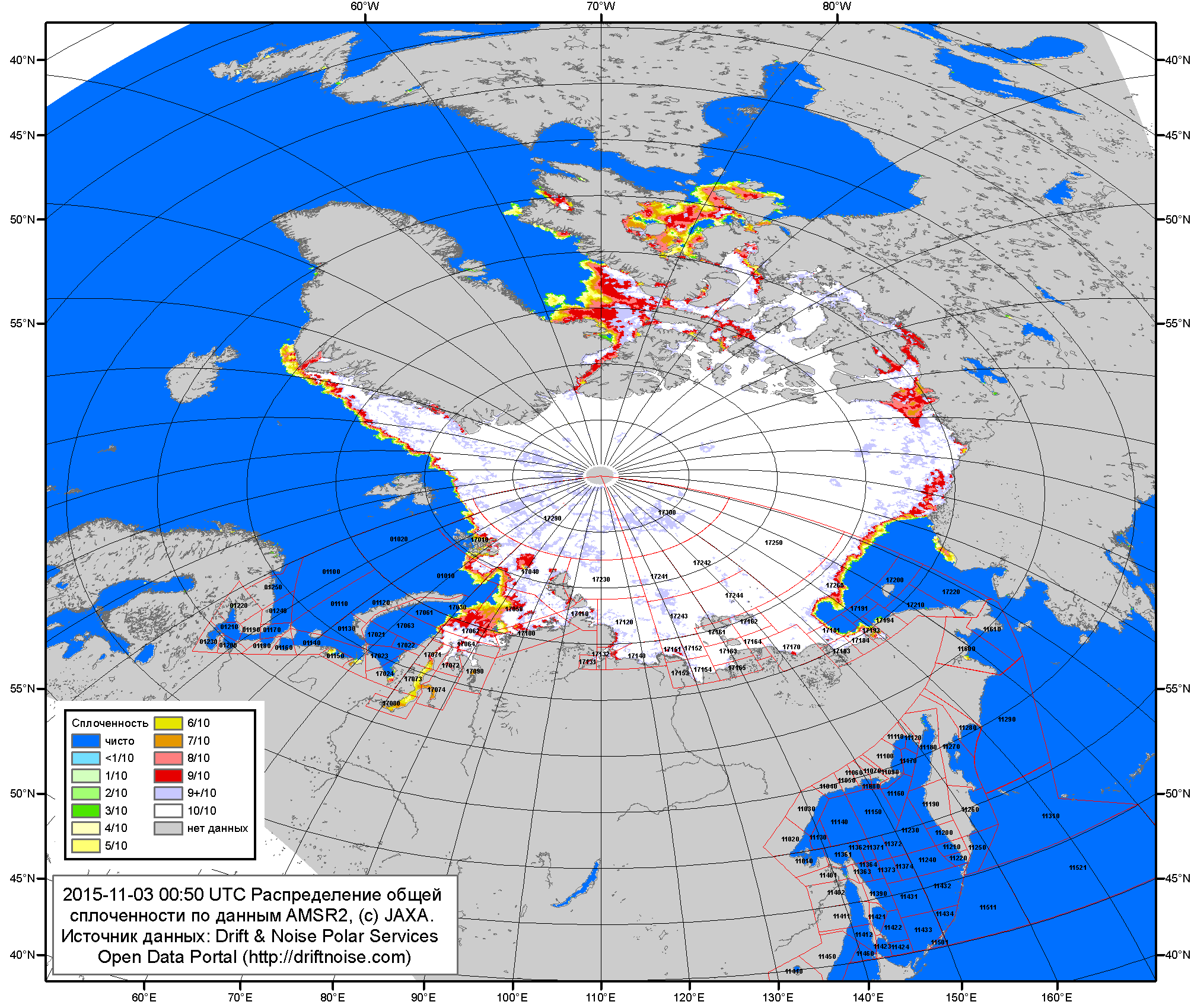 Рисунок 2a – Общая сплоченность морского льда СЛО и субарктических морей по данным AMSR2 на 03.11.2015 00:50 UTC и  границы районов ГМССБ МЕТЗОН XIII, XX и XXI.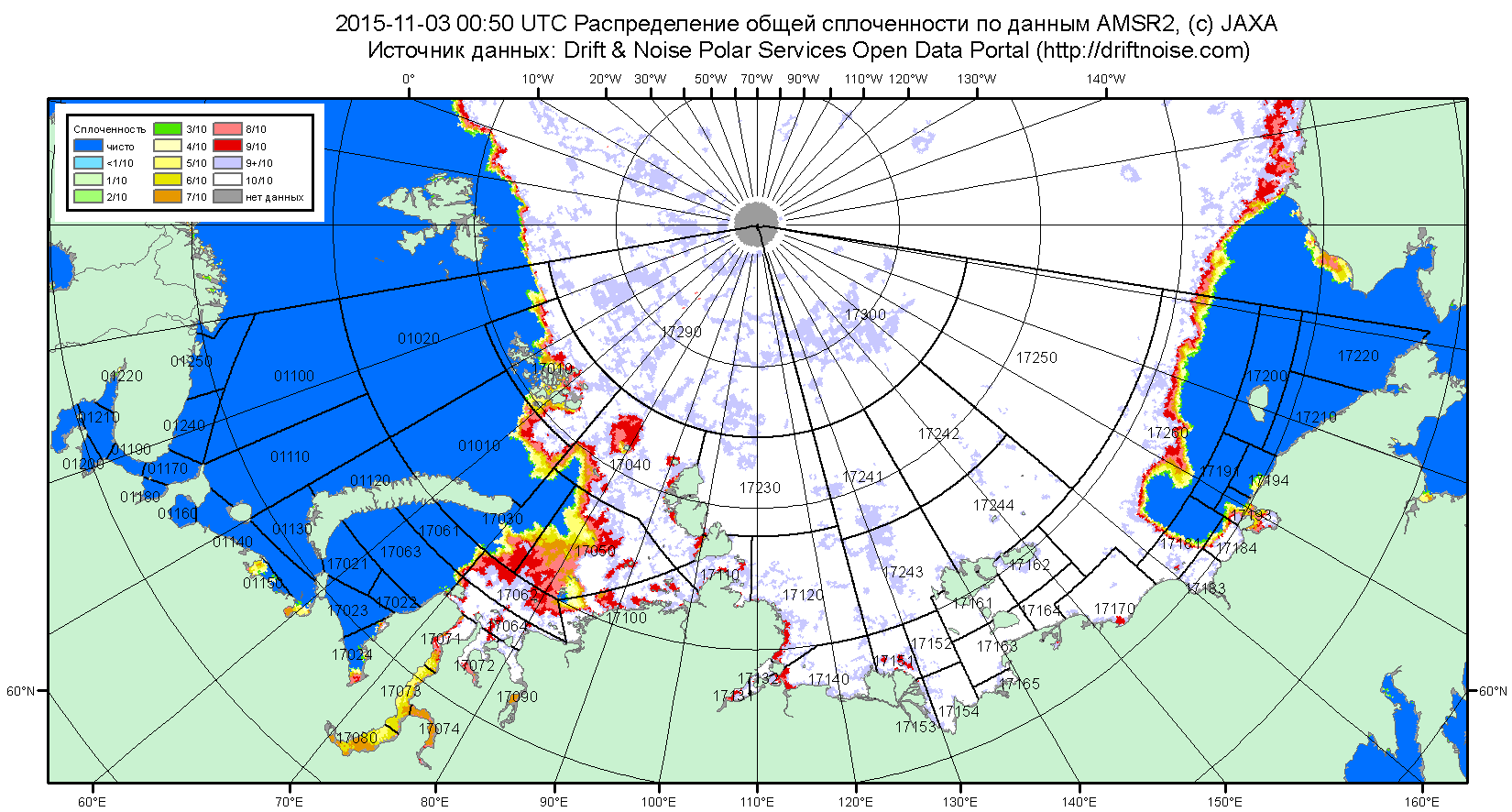 Рисунок 2б – Общая сплоченность морского льда морей СМП по данным AMSR2 на 03.11.2015 00:50 UTC и  границы районов ГМССБ МЕТЗОН XX и XXI.Рисунок 3 – Обзорная ледовая карта СЛО за 26.10 - 03.11.2015 г. и аналогичные периоды 2007-2014 гг. на основе ледового анализа ААНИИ, Канадской ледовой службы и Национального ледового центра США.Рисунок 4 – Поля распределения средневзвешенной толщины льда на основе совместной модели морского льда – океана ACNFS (HYCOM/NCODA/CICE) 03 ноября 2015 - 2010 гг. Таблица 1 – Динамика изменения значений ледовитости по сравнению с предыдущей неделей для морей Северной полярной области за 26 октября – 01 ноября 2015 г. по данным наблюдений SSMR-SSM/I-SSMIS-AMSR2Таблица 2 - Медианные значения ледовитости для Северной полярной области, 3-х меридиональных секторов и моря СМП за текущие 30 и 7-дневные интервалы и её аномалии от 2010-2014 гг. и интервалов 2005-2015 гг. и 1978-2015 гг. по данным наблюдений SSMR-SSM/I-SSMIS-AMSR2, алгоритмы NASATEAM/BOOTSTRAPСеверная полярная областьСектор 45°W-95°E (Гренландское - Карское моря)Сектор 95°E-170°W (моря Лаптевых - Чукотское, Берингово, Охотское)Сектор 170°W-45°W (море Бофорта и Канадская Арктика)Северный Ледовитый океанМоря СМП (моря Карское-Чукотское)Таблица 3 – Экстремальные и средние значения ледовитости для Северной полярной области, 3 меридиональных секторов и моря СМП за текущий 7-дневный интервал по данным наблюдений SSMR-SSM/I-SSMIS-AMSR2, алгоритмы NASATEAM/BOOTSTRAPСеверная полярная областьСектор 45°W-95°E (Гренландское - Карское моря)Сектор 95°E-170°W (моря Лаптевых - Чукотское, Берингово, Охотское)Сектор 170°W-45°W (море Бофорта и Канадская Арктика)Северный Ледовитый океанМоря СМП (моря Карское-Чукотское)Рисунок 5 – Ежедневные оценки сезонного хода ледовитости для Северной Полярной Области и трех меридиональных секторов за период 26.10.1978 - 01.11.2015 по годам на основе расчетов по данным SSMR-SSM/I-SSMIS-AMSR2, алгоритмы NASATEAM/BOOTSTRAP: а) Северная полярная область, б) сектор 45°W-95°E (Гренландское – Карское моря), в) сектор 95°E-170°W (моря Лаптевых – Чукотское и Берингово, Охотское), г) сектор 170°W-45°W (море Бофорта и Канадская Арктика), д) Северный Ледовитый океан, е) Северный морской путь (Карское - Чукотское моря).Рисунок 6 – Медианные распределения сплоченности льда за текущие 7 и 30-дневные промежутки и её разности относительно медианного распределения за те же месяца за периоды 1979-2015 (центр) и 2005-2015 гг. (справа) на основе расчетов по данным SSMR-SSM/I-SSMIS-AMSR2, алгоритмы NASATEAM/BOOTSTRAP.Южный океан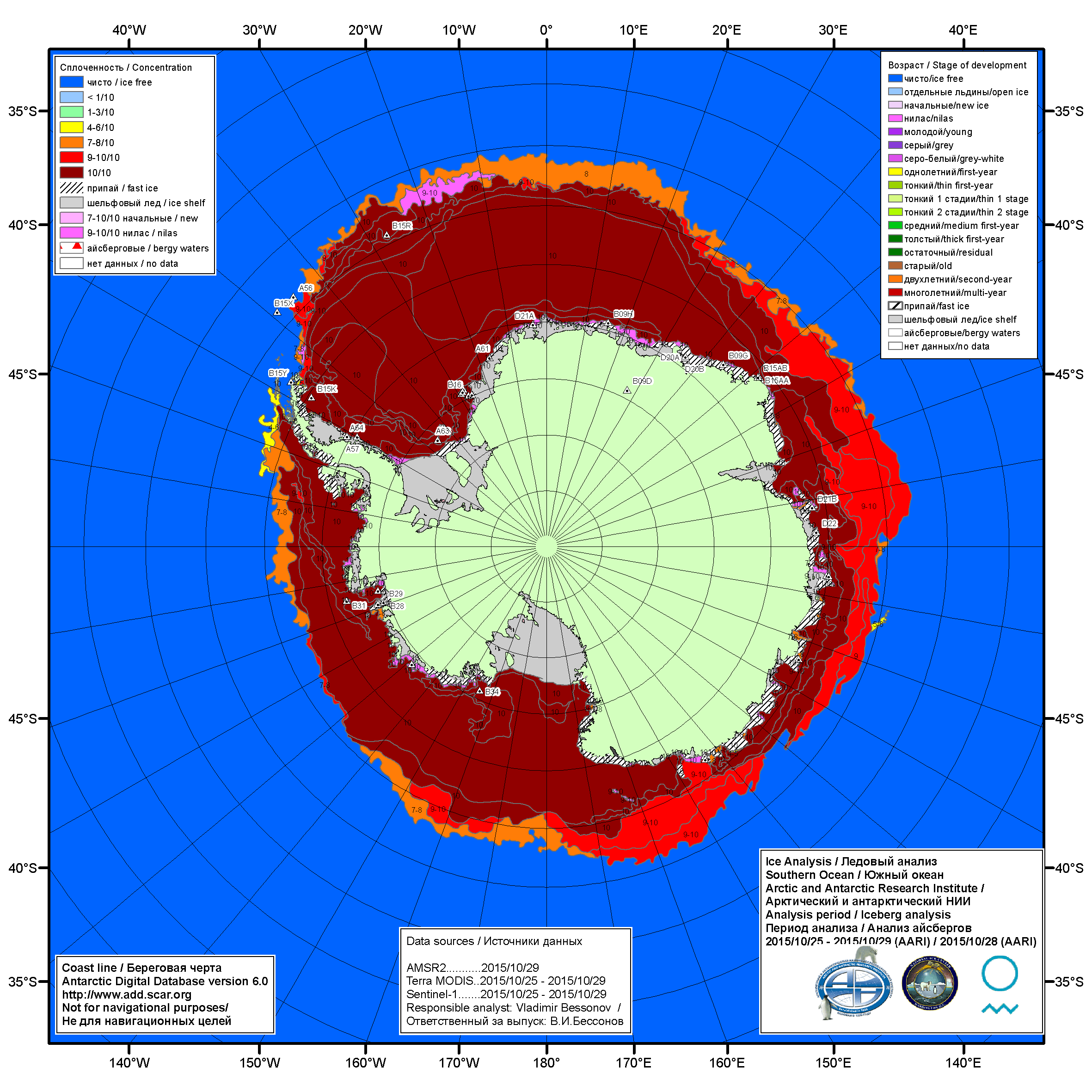 Рисунок 7а – Ледовая карта Южного океана (цветовая окраска по общей сплоченности) и расположение крупных айсбергов на основе информации совместного ледового анализа НЛЦ США, ААНИИ и НМИ (Норвегия) за 29.10.2015.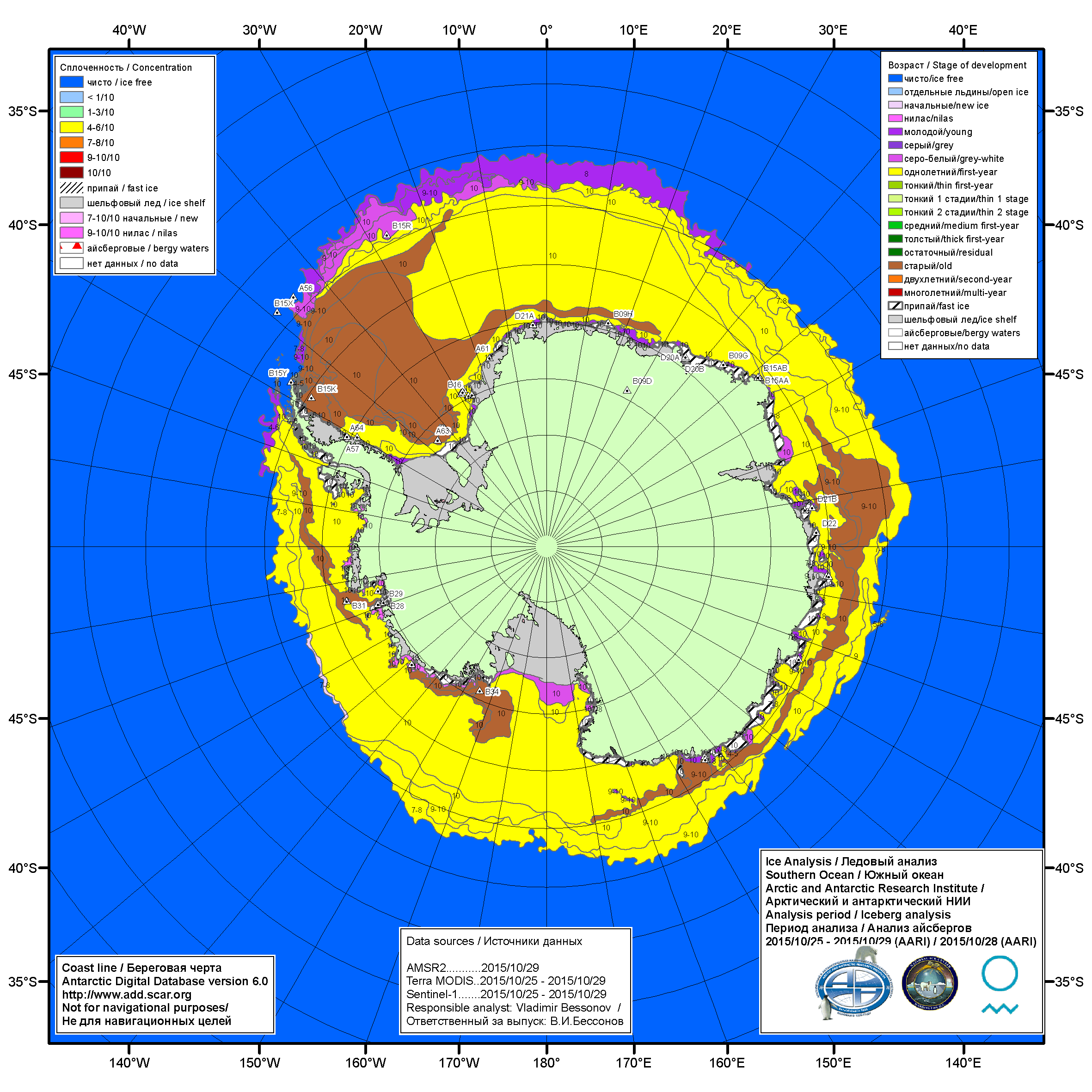 Рисунок 7б – Ледовая карта Южного океана (цветовая окраска по возрасту) и расположение крупных айсбергов на основе информации совместного ледового анализа НЛЦ США, ААНИИ и НМИ (Норвегия) за 29.10.2015.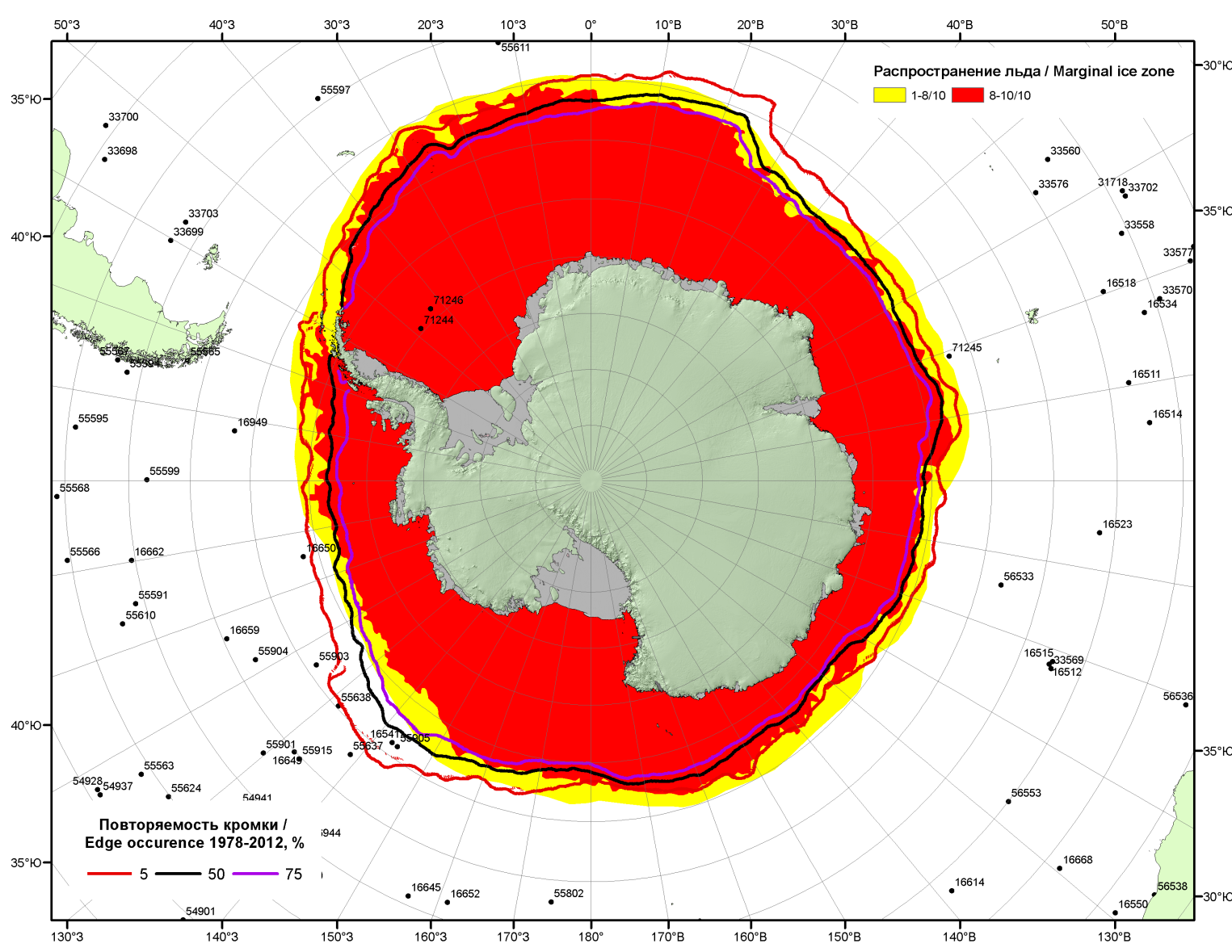 Рисунок 7в – Положение кромки льда и зон разреженных (<8/10) и сплоченных (≥8/10) льдов Южного океана за 02.11.2015 г. на основе ледового анализа Национального Ледового Центра США, положение метеорологический дрейфующих буев IABP и Argos на 03.11.2015T1200+00 и повторяемость кромки за 01-05.11 за период 1979-2014 гг. по наблюдениям SSMR-SSM/I-SSMIS (алгоритм NASATEAM)Рисунок 8 – Ежедневные оценки сезонного хода ледовитости Южного Океана и меридиональных секторов за период 26.10.1978 – 01.11.2015 по годам на основе расчетов по данным SSMR-SSM/I-SSMIS-AMSR2, алгоритм NASATEAM/BOOTSTRAP: а) Южный Океан, б) Атлантический сектор (60°W-30°E, море Уэдделла), в) Индоокеанский сектор (30°E-150°E, моря Космонавтов, Содружества, Моусона), г) Тихоокеанский сектор (150°E-60°W, моря Росса, Беллинсгаузена) Рисунок 9 – Медианные распределения общей сплоченности льда за текущие 7 и 30-дневные промежутки (слева) и её разности относительно медианного распределения за тот же месяц за периоды 1978-2015 (центр) и 2005-2015 гг. (справа) на основе расчетов по данным SSMR-SSM/I-SSMIS-AMSR2, алгоритм NASATEAM/BOOTSTRAPТаблица 4 – Динамика изменения значений ледовитости по сравнению с предыдущей неделей для морей Южного океана за 26 октября – 01 ноября 2015 г. по данным наблюдений SSMR-SSM/I-SSMISТаблица 5 - Медианные значения ледовитости для Южного океана и 3 меридиональных секторов за текущие 30 и 7-дневные интервалы и её аномалии от 2010-2014 гг. и интервалов 2005-2015 гг. и 1978-2015 гг. по данным наблюдений SSMR-SSM/I-SSMIS-AMSR2, алгоритм NASATEAM/BOOTSTRAPЮжный ОкеанАтлантический сектор (60°W-30°E, море Уэдделла)Индоокеанский сектор (30°E-150°E, моря Космонавтов, Содружества, Моусона)Тихоокеанский сектор (150°E-60°W, моря Росса, Беллинсгаузена)Таблица 6 – Экстремальные и средние значения ледовитости для Южного океана и 3 меридиональных секторов за текущий 7-дневный интервал по данным наблюдений SSMR-SSM/I-SSMIS-AMSR2, алгоритм NASATEAM/BOOTSTRAPЮжный ОкеанАтлантический сектор (60°W-30°E, море Уэдделла)Индоокеанский сектор (30°E-150°E, моря Космонавтов, Содружества, Моусона)Тихоокеанский сектор (150°E-60°W, моря Росса, Беллинсгаузена)Приложение 1 – Статистические значения ледовитостей по отдельным акваториям Северной Полярной Области и Южного океанаТаблица 7 – Средние, аномалии среднего и экстремальные значения ледовитостей для Северной полярной области и её отдельных акваторий за текущие 7-дневный (неделя) и 30-дневный промежутки времени по данным наблюдений SSMR-SSM/I-SSMIS-AMSR2, алгоритм NASATEAM/BOOTSTRAP за период 1978-2015 гг.26.10-01.1102.10-01.11Таблица 8 – Средние, аномалии среднего и экстремальные значения ледовитостей для Южного океана и его отдельных акваторий за текущие 7-дневный (неделя) и 30-дневный промежутки времени по данным наблюдений SSMR-SSM/I-SSMIS-AMSR2, алгоритм NASATEAM/BOOTSTRAP за период 1978-26.10-01.1102.10-01.11Таблица 9 – Динамика изменения значений ледовитости по сравнению с предыдущей неделей для морей Северной полярной области и Южного океана за текущий 7-дневный (неделя) промежуток времени по данным наблюдений SSMIS-AMSR226.10-01.1126.10-01.1126.10-01.1126.10-01.1126.10-01.1126.10-01.1126.10-01.11Характеристика исходного материала и методика расчетовДля иллюстрации ледовых условий Арктического региона представлены совмещенные региональные карты ААНИИ, ГМЦ России, ледовой службы Германии (BSH), Канадской ледовой службы – КЛС и Национального ледового центра США - НЛЦ. Совмещение карт выполнено путем перекрытия слоев (ААНИИ, слой #1), (региональная карта НЛЦ, слой #1), (ГМЦ России, слой #1), (BSH, слой #1) -> (КЛС, слой #2)  –> (обзорная карта НЛЦ, слой #3). Как результат, карты ААНИИ характеризуют ледовые условия морей Гренландского…Бофорта и Охотского, карты ГМЦ России – Азовского, Каспийского и Белого, карты НЛЦ – Берингова моря, карты BSH – Балтийского карты КЛС - морей Бофорта, Канадского архипелага, Баффина, Девисова пролива, Лабрадор, Св. Лаврентия, а НЛЦ - Арктического Бассейна, Линкольна,  южной части Гренландского моря, а также в летний период – моря Бофорта, Чукотское и Берингово (при этом полный охват карт НЛЦ – вся акватория СЛО и субполярные моря). Для построения совмещенных карт используется архив данных в обменном формате ВМО СИГРИД3 Мирового центра данных по морскому льду (МЦД МЛ). В пределах отдельного срока выборка карт из архива проводилась по критериям близости карт к сроку выпуска карты ААНИИ с максимальным интервалом времени между картами до 7 суток (день недели выпуска карт ААНИИ и ГМЦ России– каждая среда, BSH – каждый понедельник, КЛС – каждый вторник, НЛЦ – 1 раз в 2 недели по вторникам для циркумполярных карт и понедельник – четверг для региональных карт). Для иллюстрации полей толщин льда СЛО использованы ежедневные данные по распределению средневзвешенной толщины льда численной модели ACNFS. Численная модель ACNFS имеет пространственное разрешение 1/12° и является совместной моделью морского льда – океана диагностики и краткосрочного прогнозирования состояния ледяного покрова  всех акваторий Северного полушария севернее 40 с.ш. В модели ACNFS используется ледовый блок CICE (Hunke and Lipscomb, 2008), совмещенный с  моделью океана HYCOM (Metzger et al., 2008, 2010). Атмосферный форсинг включает поля приземных метеопараметров и радиационного баланса поверхности. Исходная ледовая информация, используемая для расчетов по модели, включают данные альтиметра, ТПО, сплоченность, профиля температуры и солёности воды.Для иллюстрации ледовых условий Южного океана, а также Северной Полярной области за последние сутки используются ежедневные циркумполярные ледовые информационные продукты НЛЦ США по оценке расположения кромки льда и ледяных массивов - MIZ (Marginal Ice Zone). Для цветовой окраски карт использован стандарт ВМО (WMO/Td. 1215) для зимнего (по возрасту) и летнего (по общей сплоченности) периодов. Следует также отметить, что в зонах стыковки карт ААНИИ, ГМЦ России, КЛС и НЛЦ наблюдается определенная несогласованность границ и характеристик ледовых зон вследствие ряда различий в ледовых информационных системах подготавливающих служб (карты для Балтийского моря представлены только BSH или ААНИИ). Однако, данная несогласованность несущественна для целей интерпретации ледовых условий в рамках настоящего обзора. Для получения оценок ледовитости (extent) и приведенной ледовитости – площади льда (area) отдельных секторов, морей, частей морей Северной полярной области и Южного океана и климатического положения кромок заданной повторяемости на основе данных спутниковых систем пассивного микроволнового зондирования SSMR-SSM/I-SSMIS-AMSR2 в МЦД МЛ ААНИИ принята следующая технология расчетов:источник данных – архивные (Cavalieri et al., 2008, Meier et al., 2006) и квазиоперативные (Maslanik and Stroeve, 1999) c задержкой 1-2 дня ежедневные матрицы (поля распределения) оценок общей сплоченности Северной (севернее 45° с.ш.) и Южной (южнее 50° с.ш.) Полярных областей на основе обработанных по алгоритму NASATEAM данных многоканальных микроволновых радиометров SSMR-SSM/I-SSMIS ИСЗ NIMBUS-7 и DMSP за период с 26.10.1978 г. по настоящий момент времени, копируемые с сервера НЦДСЛ;источник данных – ежедневные матрицы (поля распределения) оценок общей сплоченности Северной и Южной полярной областей на основе обработанных по алгоритму Bootstrap данных многоканального микроволнового радиометра AMSR2 ИСЗ GCOM-W1(SHIZUKU) за период с 01.07.2012 г. по настоящий момент времени, предоставленные Японским космическим агентством (provided by JAXA);область расчета – Северная и Южная Полярные области и их регионы с использованием масок океан/суша НЦДСЛ (http://nsidc.org/data/polar_stereo/tools_masks.html);границы используемых масок расчета отдельных меридиональных секторов, морей, частей морей Северной полярной области и Южного океана представлены на рисунках П1 – П2, не совпадают с используемыми в НЦДСЛ масками для отдельных акваторий Мирового океана и основаны на номенклатуре ААНИИ для морей Евразийского шельфа (Гренландское - Чукотское), Атласе Северного ледовитого океана (1980) и Атласе океанов (1980) издательства ГУНИО МО.вычислительные особенности расчета – авторское программное обеспечение ААНИИ с сохранением точности расчетов и оценке статистических параметров по гистограмме распределения и свободно-распространяемое программное обеспечение GDAL для векторизации полей климатических параметров;Исходная информация в формате ВМО СИГРИ3 доступна на сервере МЦД МЛ по адресам http://wdc.aari.ru/datasets/d0004 (карты ААНИИ), http://wdc.aari.ru/datasets/d0031 (карты КЛС), http://wdc.aari.ru/datasets/d0032 (карты НЛЦ), ), http://wdc.aari.ru/datasets/d0033  (карты ГМЦ России) и ), http://wdc.aari.ru/datasets/d0035 (карты BSH).   В графическом формате PNG совмещенные карты ААНИИ-КЛС-НЛЦ доступны по адресу http://wdc.aari.ru/datasets/d0040. Результаты расчетов ледовитости Северной, Южной полярных областей, их отдельных меридиональных секторов, морей и частей морей доступны на сервере МЦД МЛ ААНИИ в каталогах соответственно http://wdc.aari.ru/datasets/ssmi/data/north/extent/ и http://wdc.aari.ru/datasets/ssmi/data/south/extent/.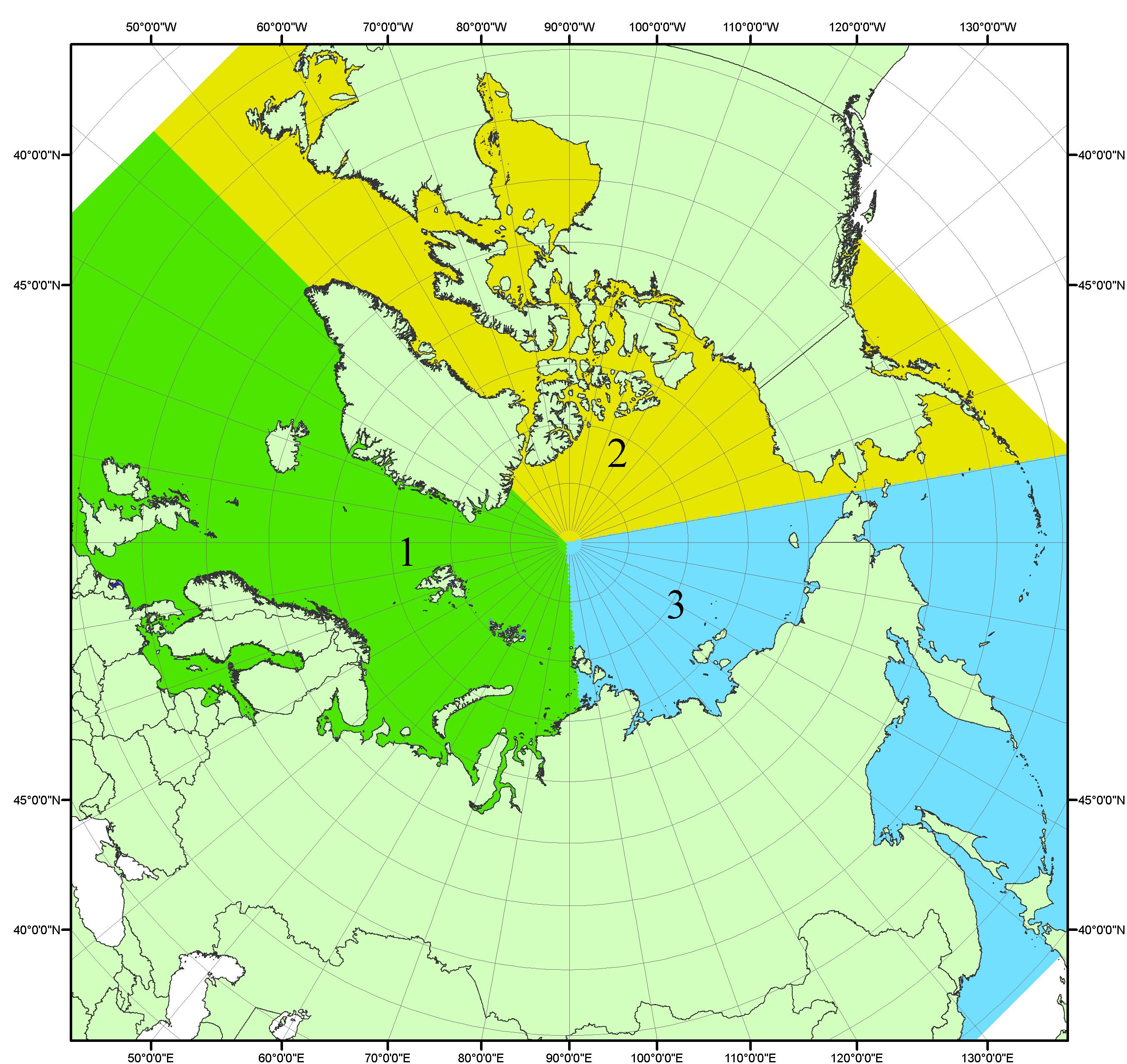 Рисунок П1 – Секторальное деление северной полярной области. 1 - Сектор 45°W-95°E (Гренландское - Карское моря); 2 - Сектор 170°W-45°W (море Бофорта и Канадская Арктика); 3 - Сектор 95°E-170°W (моря Лаптевых - Чукотское, Берингово, Охотское, Японское)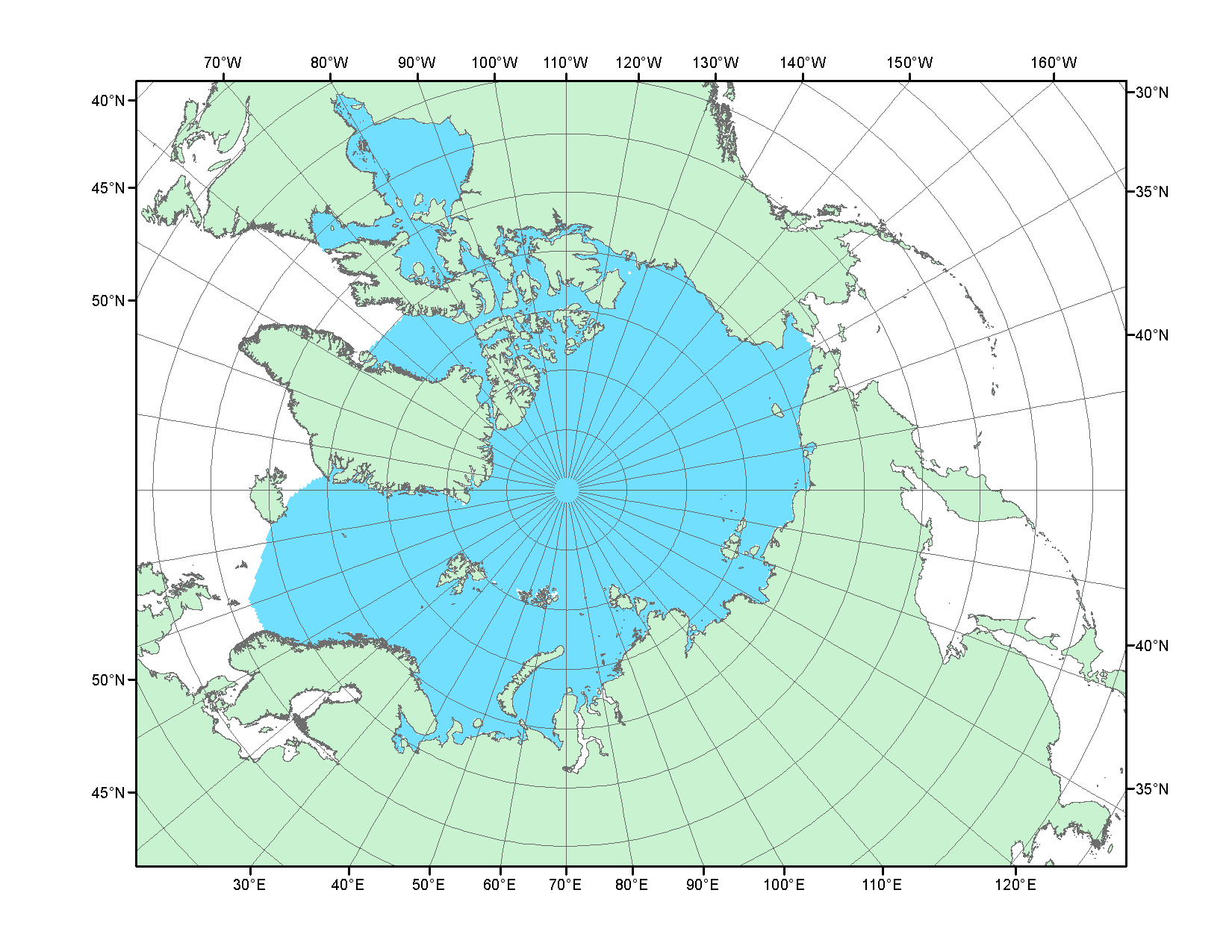 Рисунок П2 – Северный ледовитый океан в официальных границах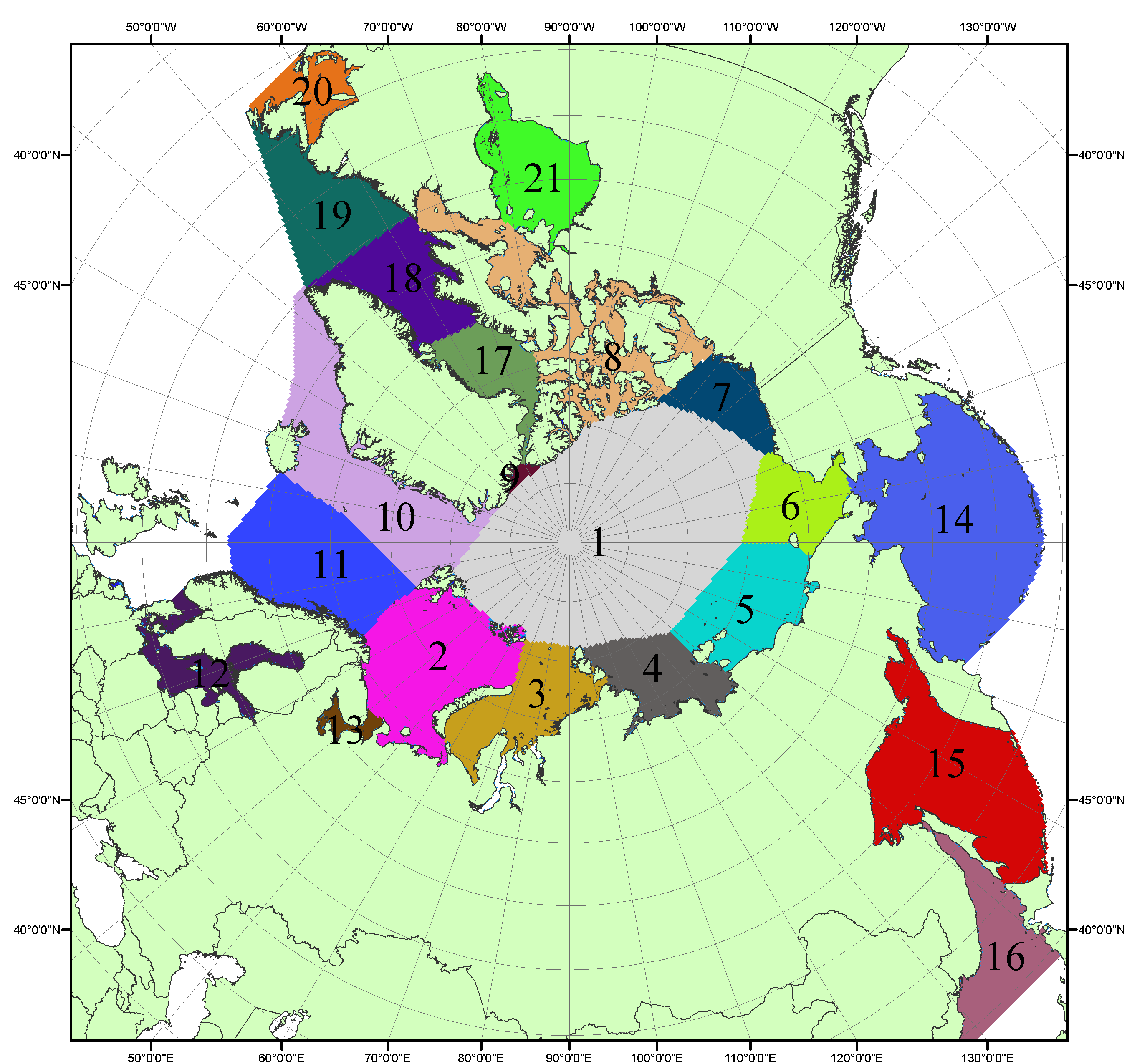 Рисунок П3 – Моря северной полярной области. 1 – Арктический бассейн; 2- Баренцево море; 3 – Карское море; 4 – море Лаптевых; 5 - Восточно-Сибирское море; 6 – Чукотское море; 7 – море Бофорта; 8 – Канадский архипелаг; 9 – море Линкольна; 10 – Гренландское море; 11 – Норвежское море; 12 – Балтийское море; 13 – Белое море; 14 – Берингово море; 15 – Охотское море; 16 – Японское море; 17 – море Баффина; 18 – Дейвисов пролив; 19 – море Лабрадор; 20 – залив Святого Лаврентия; 21 – Гудзонов залив.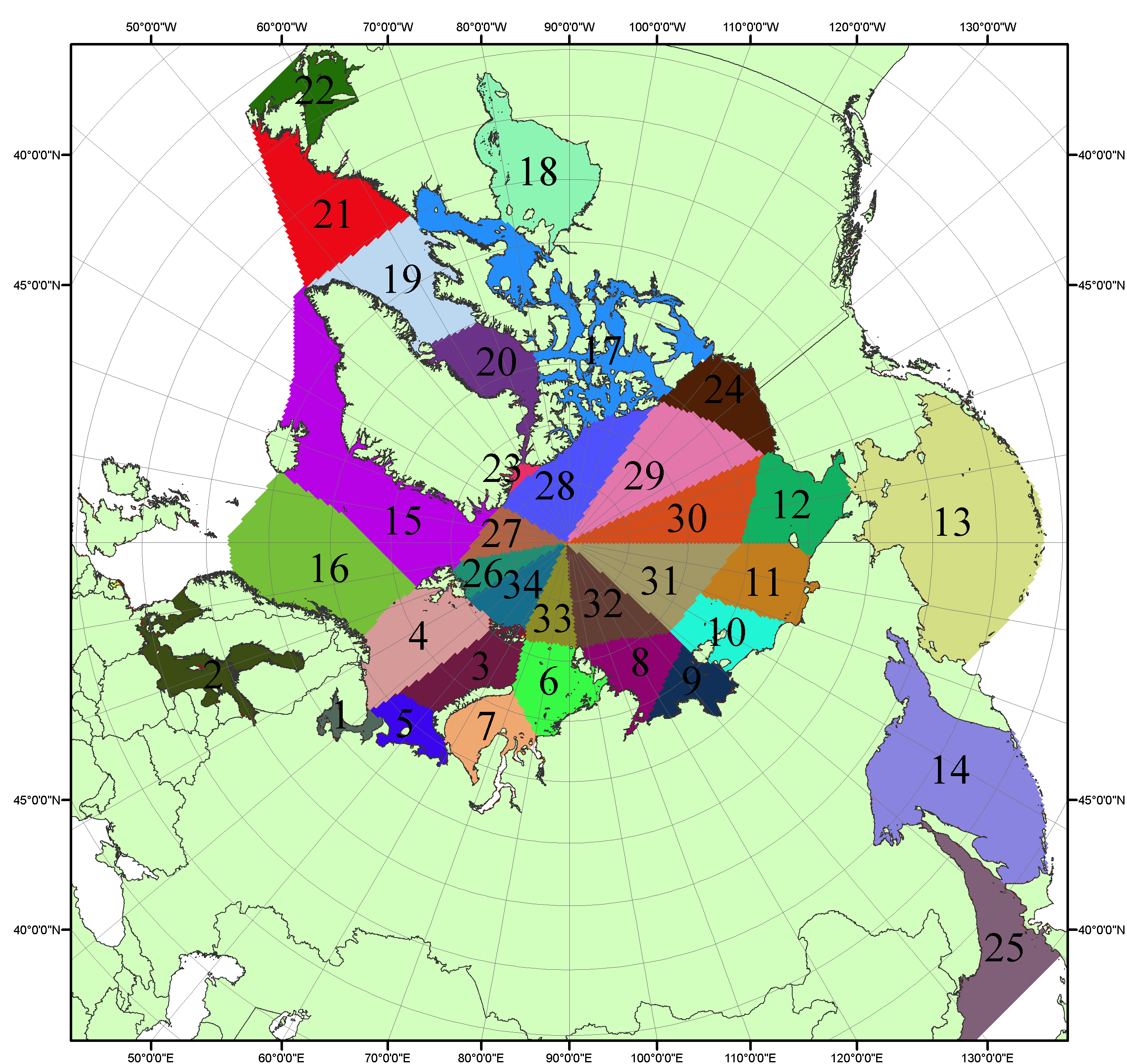 Рисунок П4 – Сектора и моря северной полярной области. 1 - Белое море; 2- Балтийское море; 3 – Баренцево море (СВ); 4 – Баренцево море (З); 5 - Баренцево море (ЮВ); 6 – Карское море (СВ); 7 – Карское море (ЮЗ); 8 – море Лаптевых (В); 9 – море Лаптевых (З); 10 – Восточно-Сибирское море (З); 11 – Восточно-Сибирское море (В); 12 –Чукотское море; 13 –Берингово море; 14 – Охотское море; 15 –Гренландское море; 16 – Норвежское море; 17 – Канадский архипелаг; 18 – Гудзонов залив; 19 – Дейвисов пролив; 20 - море Баффина; 21 – море Лабрадор; 22 - залив Святого Лаврентия; 23 - море Линкольна; 24 - море Бофорта; 25 - Японское море; 26 - сектор АО (30°з.д. – 10°в.д.); 27 – сектор АО (10°в.д. – 30°в.д.); 28 - сектор АО (30°в.д. – 65°в.д.); 29 - сектор АО (65°в.д. – 96°в.д.);30 - сектор АО (96°в.д. – 140°в.д.);31 - сектор АО (140°в.д. – 180°в.д.); 32 - сектор АО (180°в.д. – 156°з.д.); 33 - сектор АО (156°з.д. – 123°з.д.); 34 - сектор АО (123°з.д. – 30°з.д.).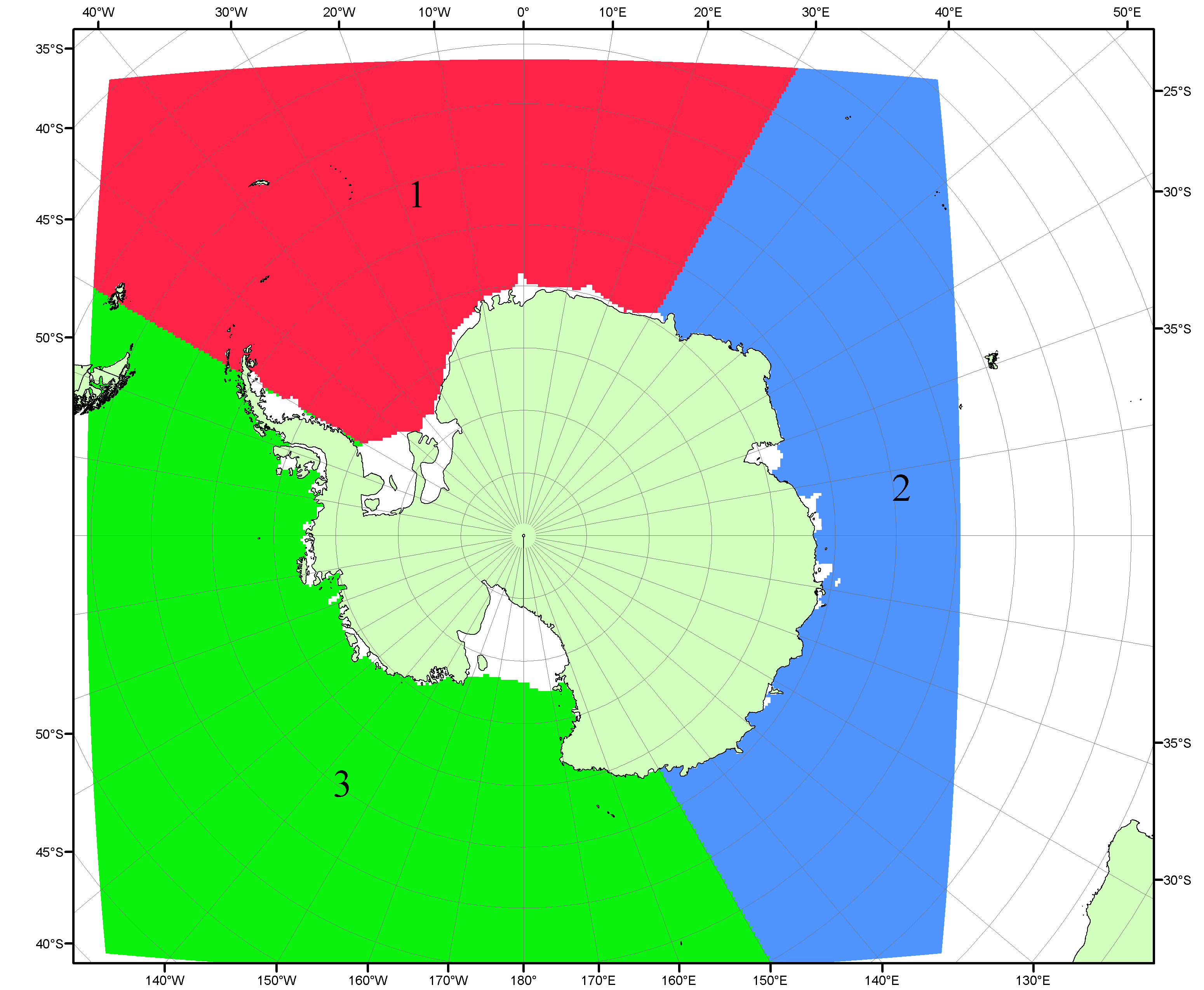 Рисунок П5 – Секторальное деление Южного океана. 1 - Атлантический сектор (60°W-30°E, море Уэдделла); 2 - Индоокеанский сектор (30°E-150°E, моря Космонавтов, Содружества, Моусона); 3 - Тихоокеанский сектор (150°E-60°W, моря Росса, Беллинсгаузена)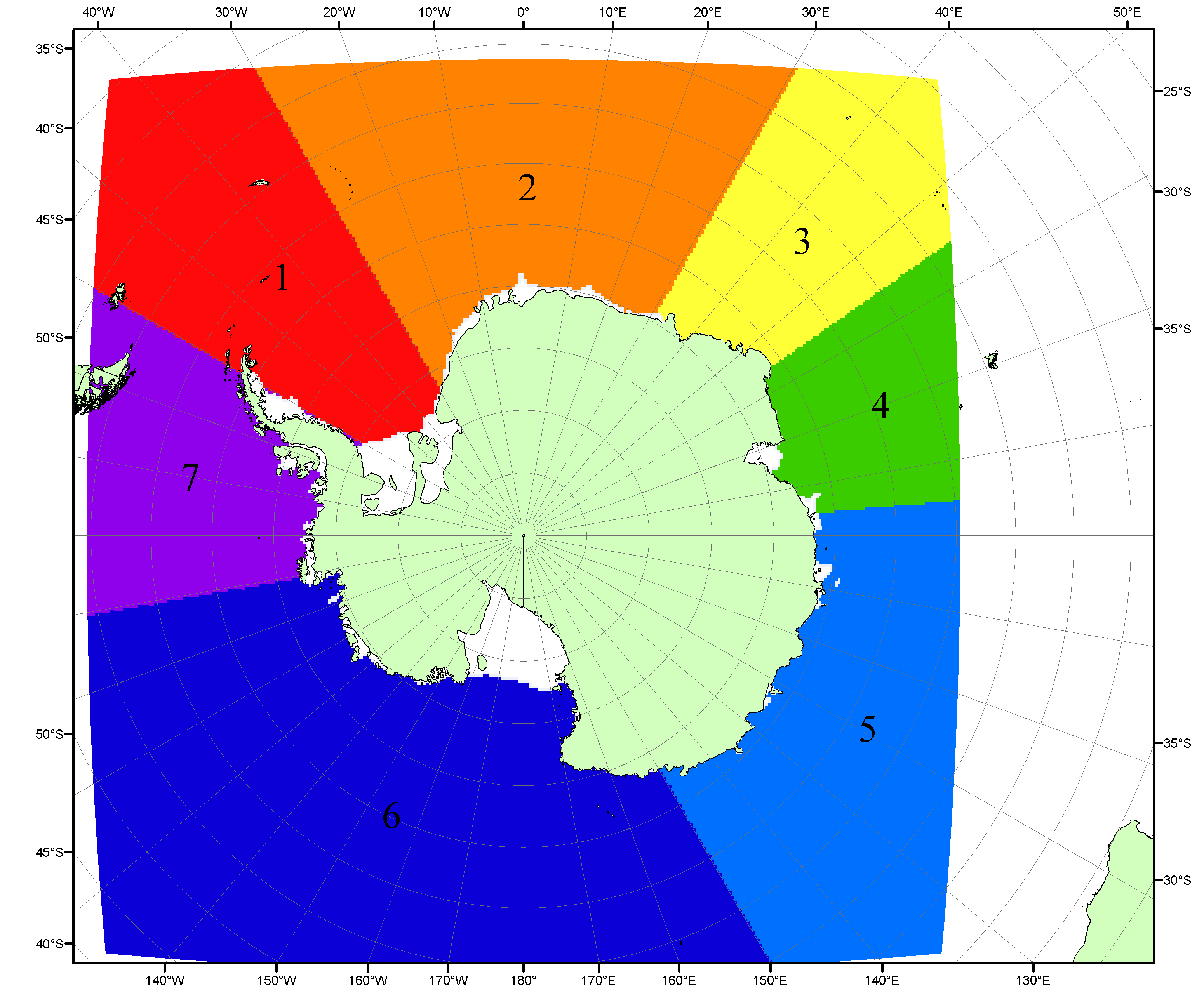 Рисунок П6 – Моря Южного океана. 1 – Западная часть моря Уэдделла; 2- Восточная часть моря Уэдделла; 3 – Море Космонавтов; 4 – море Содружества; 5 – море Моусона; 6 – море Росса; 7 – Море Беллинсгаузена.Список источников1. Атлас океанов. Северный Ледовитый океан. – 1980. М: Изд. ГУНИО МО СССР ВМФ – 184 с.2. Атлас океанов. Термины. Понятия. Справочные таблицы. - Изд. ВМФ МО СССР.-1980.3. Границы океанов и морей. – 1960. Л.: Изд. ГУНИО ВМФ. – 51 с.4. Andersen, S., R. Tonboe, L. Kaleschke, G. Heygster, and L. T. Pedersen, Intercomparison of passive microwave sea ice concentration retrievals over the high-concentration Arctic sea ice.// J. Geophys. Res. – 2007. – Vol. 112. C08004, doi:10.1029/2006JC003543.5. Cavalieri, D., C. Parkinson, P. Gloersen, and H. J. Zwally. 1996, updated 2008. Sea Ice Concentrations from Nimbus-7 SMMR and DMSP SSM/I Passive Microwave Data, [1978.10.26 – 2007.12.31]. Boulder, Colorado USA: National Snow and Ice Data Center. Digital media.6. Meier, W., F. Fetterer, K. Knowles, M. Savoie, M. J. Brodzik. 2006, updated quarterly. Sea Ice Concentrations from Nimbus-7 SMMR and DMSP SSM/I Passive Microwave Data, [2008.01.01 – 2008.03.25]. Boulder, Colorado USA: National Snow and Ice Data Center. Digital media.7. Maslanik, J., and J. Stroeve. 1999, updated daily. Near-Real-Time DMSP SSM/I-SSMIS Daily Polar Gridded Sea Ice Concentrations, [2008.03.26 – present moment]. Boulder, Colorado USA: National Snow and Ice Data Center. Digital media.8. Ice Chart Colour Code Standard. - JCOMM Technical Report Series No. 24, 2004, WMO/TD-No.1215. (http://jcomm.info/index.php?option=com_oe&task=viewDocumentRecord&docID=4914)9. JAXA GCOM-W1 ("SHIZUKU") Data Providing Service - http://gcom-w1.jaxa.jp/index.html 10. ACNFS on Internet - http://www7320.nrlssc.navy.mil/hycomARC 11. Posey, P.G., E.J. Metzger, A.J. Wallcraft, O.M Smedstad and M.W. Phelps, 2010: Validation of the 1/12° Arctic Cap Nowcast/Forecast System (ACNFS). Naval Report NRL/MR/7320-10-9287, Stennis Space Center, MS.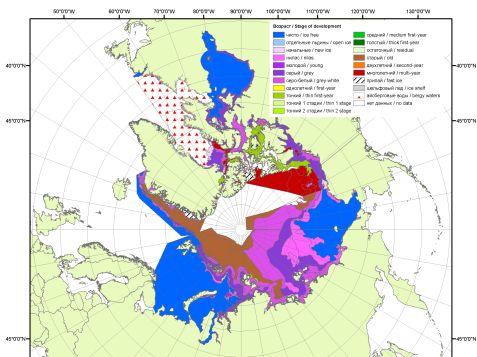 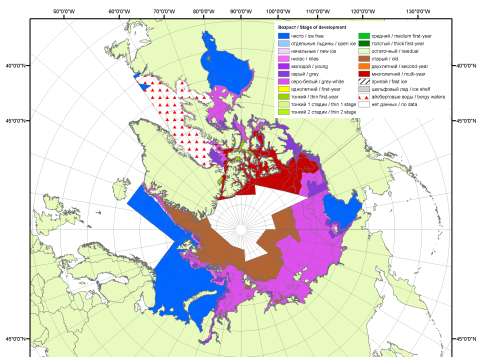 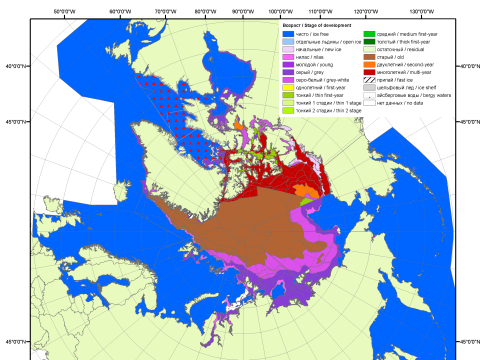 200720082009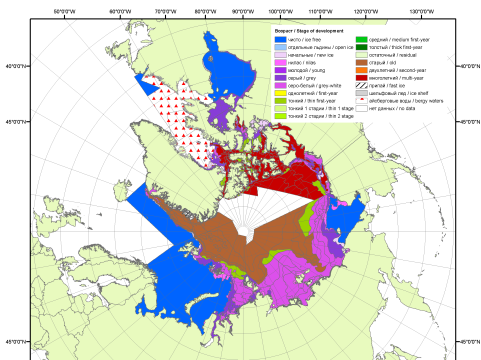 2010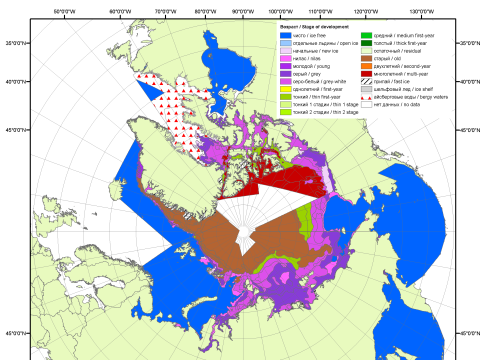 2011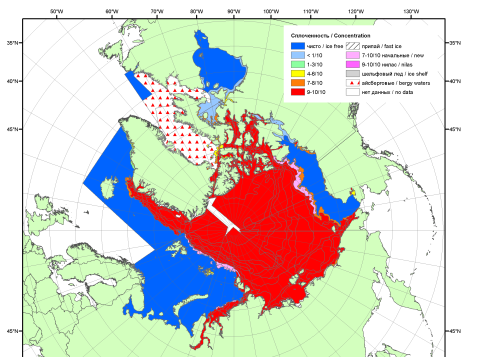 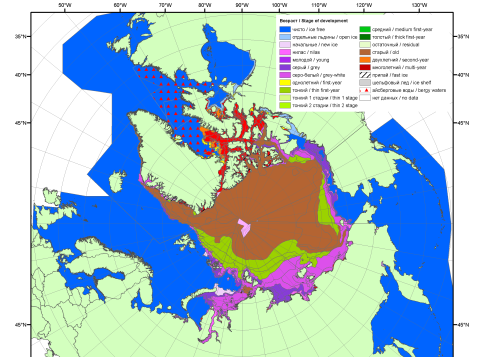 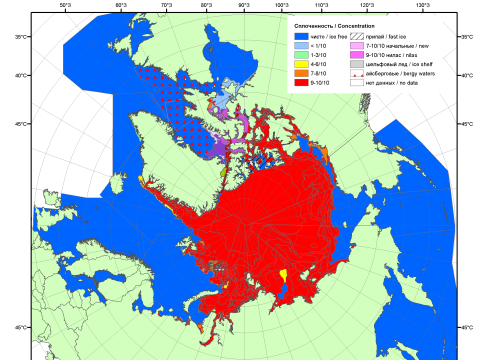 201220132014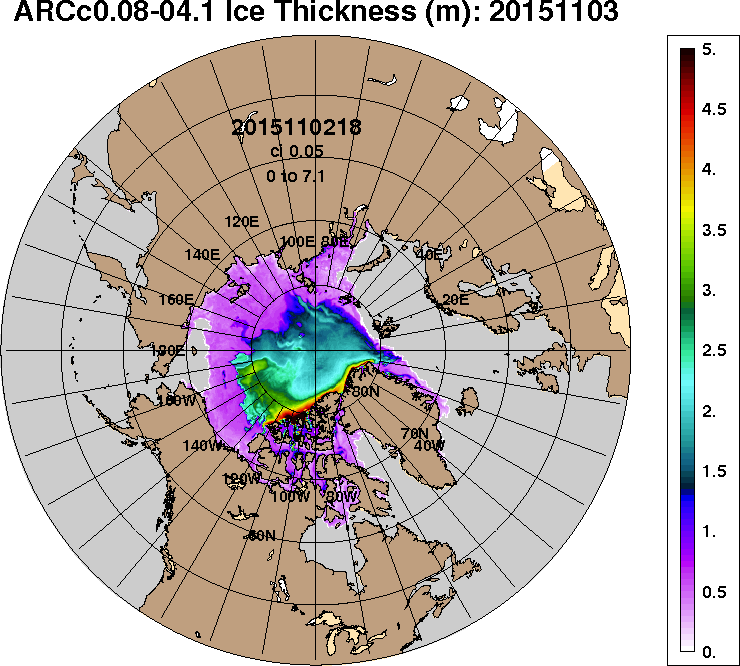 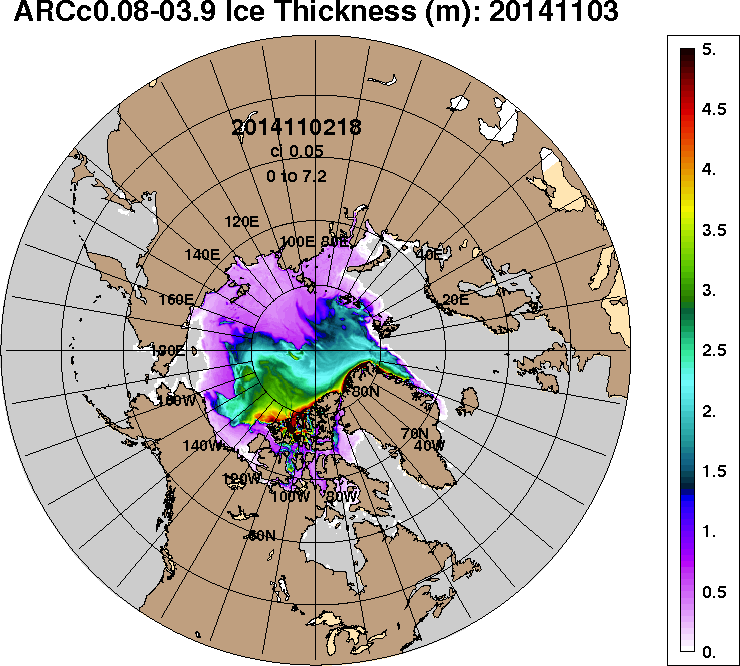 2015-11-032014-11-03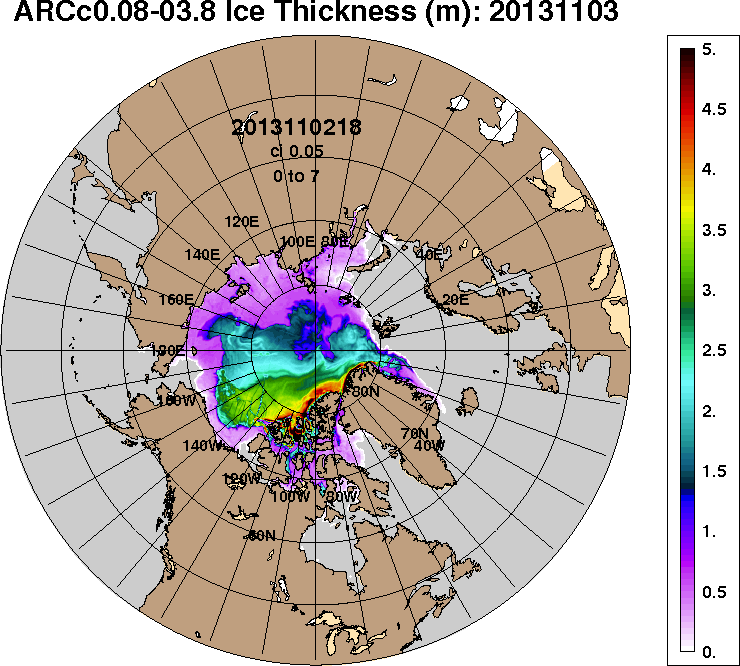 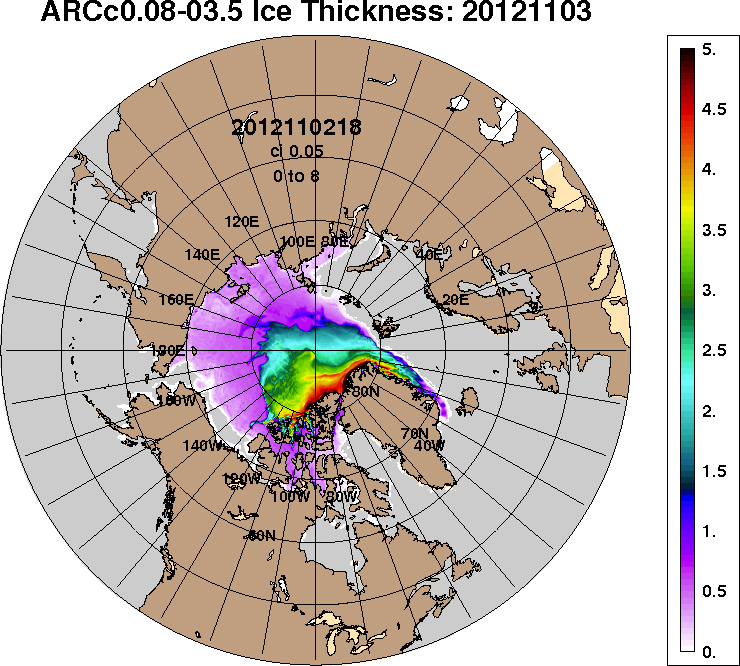 2013-11-032012-11-03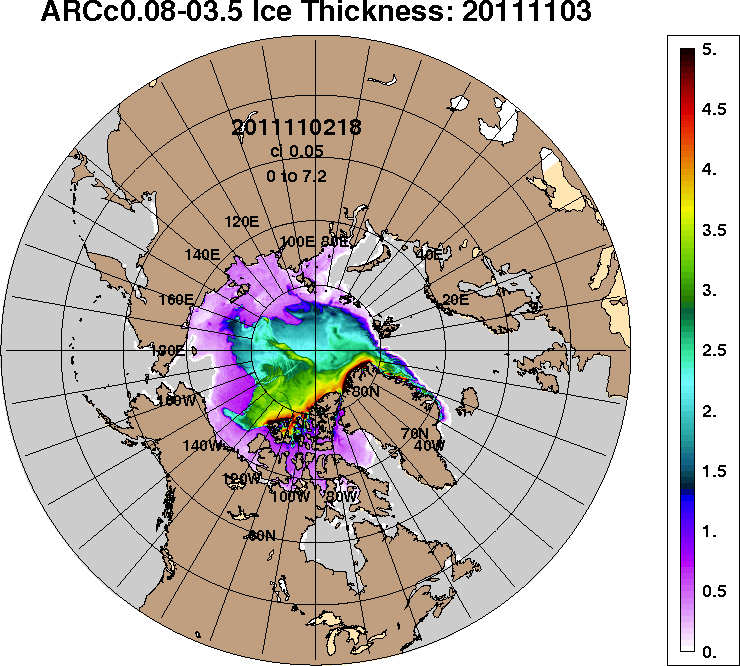 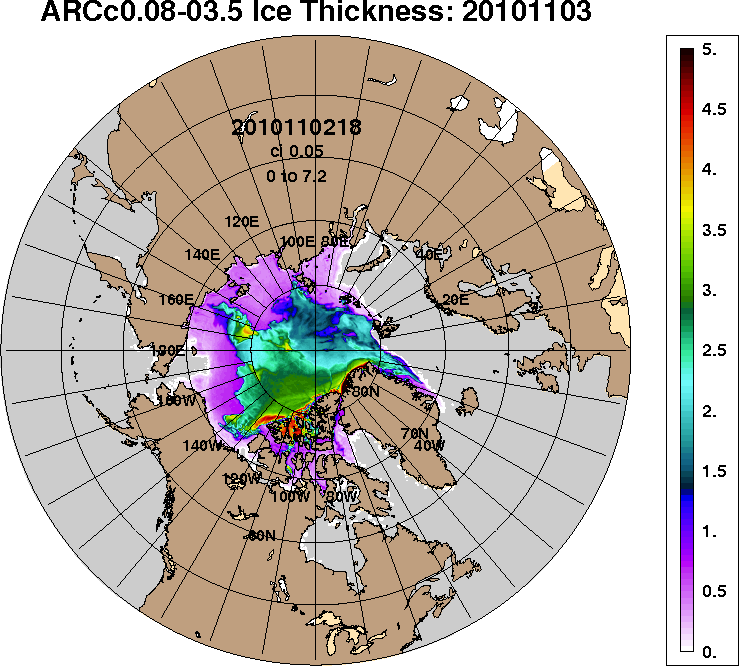 2011-11-032010-11-03РегионСеверная полярная областьСектор 45°W-95°E (Гренландское - Карское моря)Сектор 95°E-170°W (моря Лаптевых - Чукотское, Берингово, Охотское)Сектор 170°W-45°W (море Бофорта и Канадская Арктика)Северный Ледовитый океанМоря СМП (моря Карское-Чукотское)Разность737.0196.1166.8374.2696.4285.0тыс.кв.км/сут.105.328.023.853.599.540.7МесяцS, тыс. км2Аномалии, тыс км2/%Аномалии, тыс км2/%Аномалии, тыс км2/%Аномалии, тыс км2/%Аномалии, тыс км2/%Аномалии, тыс км2/%Аномалии, тыс км2/%МесяцS, тыс. км22010 г2011 г2012 г2013 г2014 г2005-2015гг1978-2015гг02.10-01.117060.5-71.4518.31224.1-457.9-241.834.7-1298.502.10-01.117060.5-1.07.921.0-6.1-3.30.5-15.526.10-01.118503.6293.2222.6984.1-246.5-323.8-14.0-927.426.10-01.118503.63.62.713.1-2.8-3.7-0.2-9.8МесяцS, тыс. км2Аномалии, тыс км2/%Аномалии, тыс км2/%Аномалии, тыс км2/%Аномалии, тыс км2/%Аномалии, тыс км2/%Аномалии, тыс км2/%Аномалии, тыс км2/%МесяцS, тыс. км22010 г2011 г2012 г2013 г2014 г2005-2015гг1978-2015гг02.10-01.111550.5-92.317.9143.520.1-493.3-151.3-502.502.10-01.111550.5-5.61.210.21.3-24.1-8.9-24.526.10-01.111847.712.173.4300.2-187.5-512.7-166.2-540.126.10-01.111847.70.74.119.4-9.2-21.7-8.3-22.6МесяцS, тыс. км2Аномалии, тыс км2/%Аномалии, тыс км2/%Аномалии, тыс км2/%Аномалии, тыс км2/%Аномалии, тыс км2/%Аномалии, тыс км2/%Аномалии, тыс км2/%МесяцS, тыс. км22010 г2011 г2012 г2013 г2014 г2005-2015гг1978-2015гг02.10-01.112397.7-96.2278.7322.1-493.5265.557.8-504.802.10-01.112397.7-3.913.215.5-17.112.52.5-17.426.10-01.112955.7-109.145.0-229.4-284.627.1-91.2-282.526.10-01.112955.7-3.61.5-7.2-8.80.9-3.0-8.7МесяцS, тыс. км2Аномалии, тыс км2/%Аномалии, тыс км2/%Аномалии, тыс км2/%Аномалии, тыс км2/%Аномалии, тыс км2/%Аномалии, тыс км2/%Аномалии, тыс км2/%МесяцS, тыс. км22010 г2011 г2012 г2013 г2014 г2005-2015гг1978-2015гг02.10-01.113112.3117.2221.7758.515.4-14.0128.2-291.102.10-01.113112.33.97.732.20.5-0.44.3-8.626.10-01.113700.2390.2104.3913.3225.5161.8243.4-104.826.10-01.113700.211.82.932.86.54.67.0-2.8МесяцS, тыс. км2Аномалии, тыс км2/%Аномалии, тыс км2/%Аномалии, тыс км2/%Аномалии, тыс км2/%Аномалии, тыс км2/%Аномалии, тыс км2/%Аномалии, тыс км2/%МесяцS, тыс. км22010 г2011 г2012 г2013 г2014 г2005-2015гг1978-2015гг02.10-01.116918.2-70.9500.71200.8-494.3-272.528.2-1253.602.10-01.116918.2-1.07.821.0-6.7-3.80.4-15.326.10-01.118333.8269.6201.0938.7-304.7-366.9-29.7-868.426.10-01.118333.83.32.512.7-3.5-4.2-0.4-9.4МесяцS, тыс. км2Аномалии, тыс км2/%Аномалии, тыс км2/%Аномалии, тыс км2/%Аномалии, тыс км2/%Аномалии, тыс км2/%Аномалии, тыс км2/%Аномалии, тыс км2/%МесяцS, тыс. км22010 г2011 г2012 г2013 г2014 г2005-2015гг1978-2015гг02.10-01.111145.0-166.5265.4308.0-620.9-37.5-59.7-783.702.10-01.111145.0-12.730.236.8-35.2-3.2-5.0-40.626.10-01.111886.2-107.3134.5-23.9-506.7-312.4-149.4-548.226.10-01.111886.2-5.47.7-1.3-21.2-14.2-7.3-22.5МесяцМинимальное знач.Максимальное знач.Среднее знач.Медиана26.10-01.117276.126.10.201210812.101.11.19829400.19505.5МесяцМинимальное знач.Максимальное знач.Среднее знач.Медиана26.10-01.111497.127.10.20123076.201.11.19822378.42445.6МесяцМинимальное знач.Максимальное знач.Среднее знач.Медиана26.10-01.112254.826.10.20073484.828.10.19833235.93276.5МесяцМинимальное знач.Максимальное знач.Среднее знач.Медиана26.10-01.112694.326.10.20124658.001.11.19833785.83809.1МесяцМинимальное знач.Максимальное знач.Среднее знач.Медиана26.10-01.117140.226.10.201210366.001.11.19789175.39291.1МесяцМинимальное знач.Максимальное знач.Среднее знач.Медиана26.10-01.111245.326.10.20072843.101.11.19822426.12515.7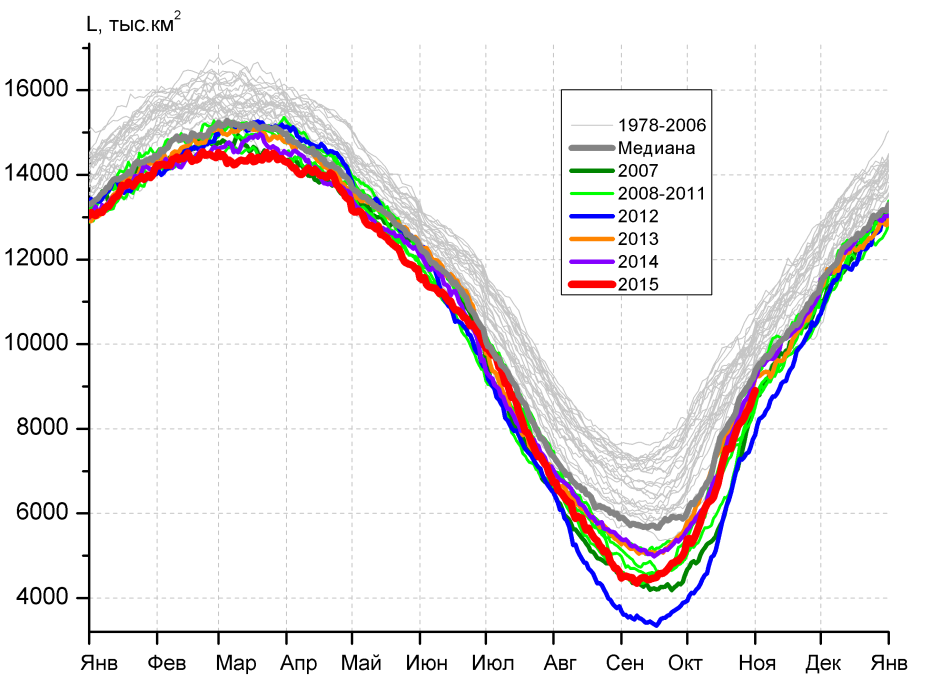 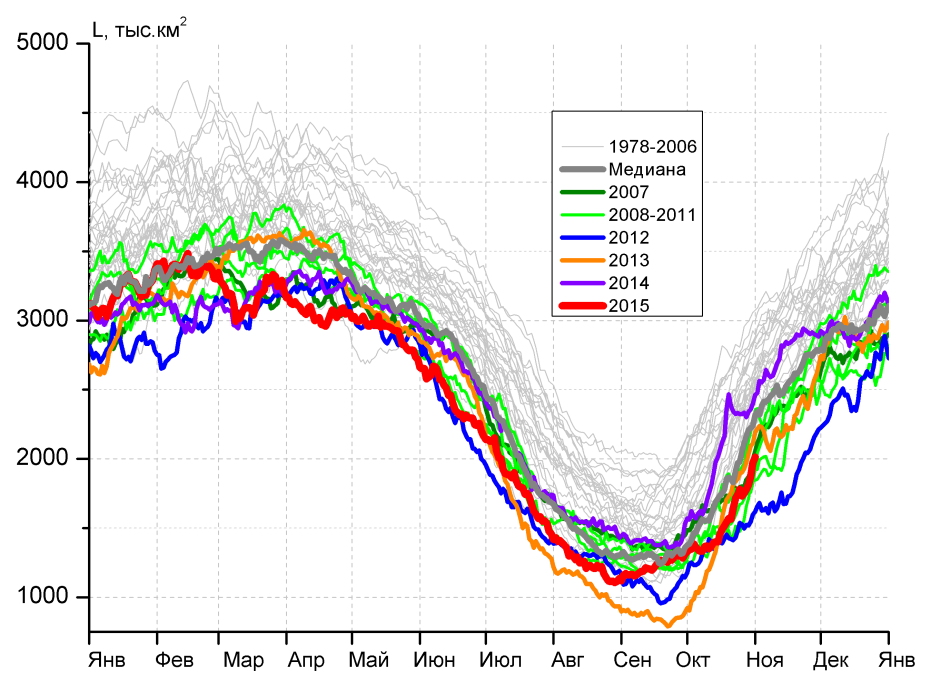 а)б)б)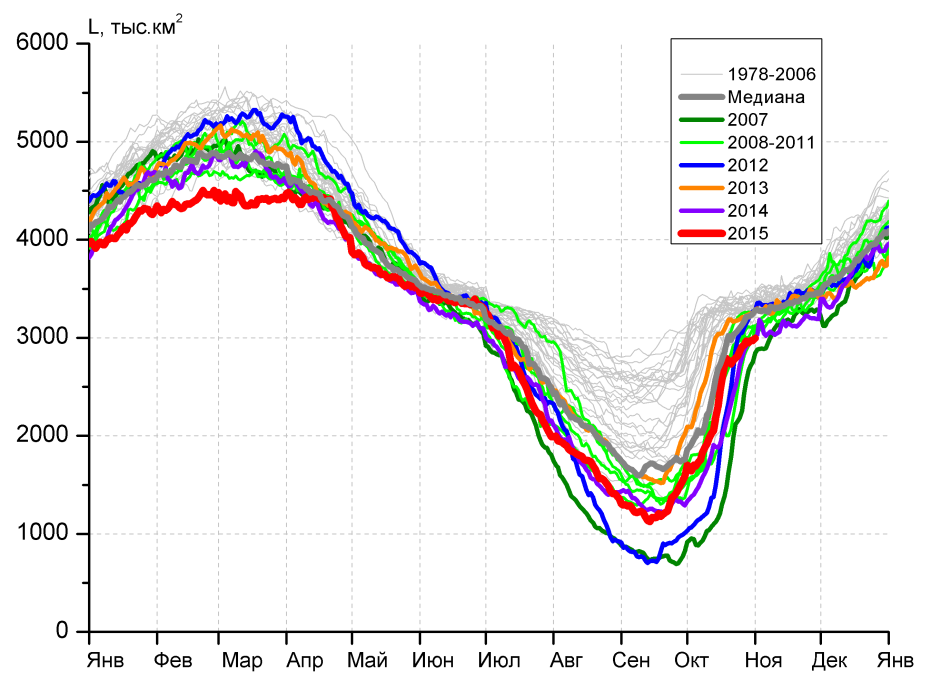 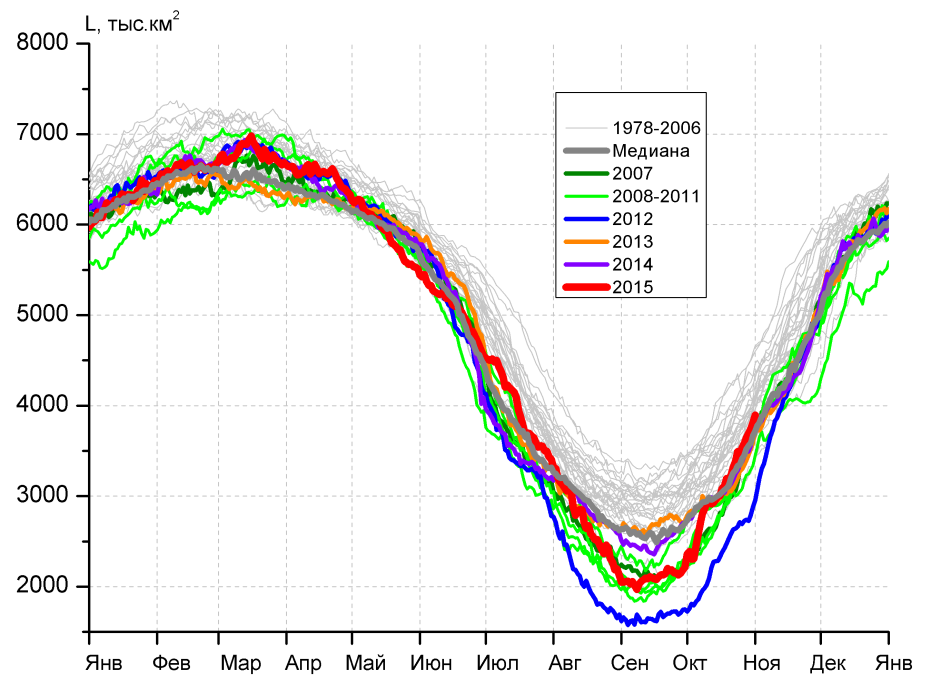 в)г)г)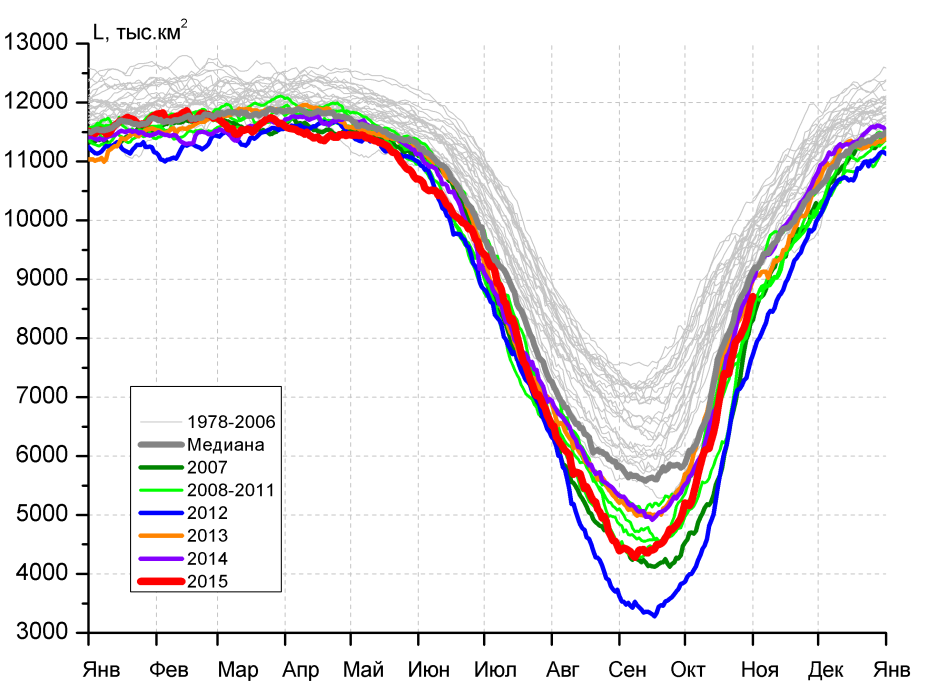 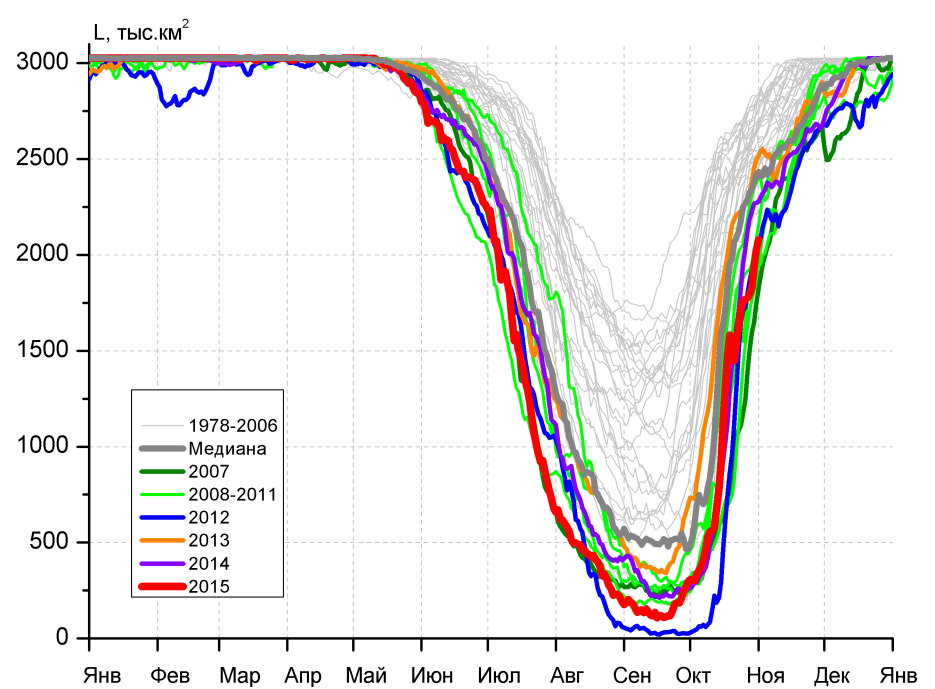 д)д)е)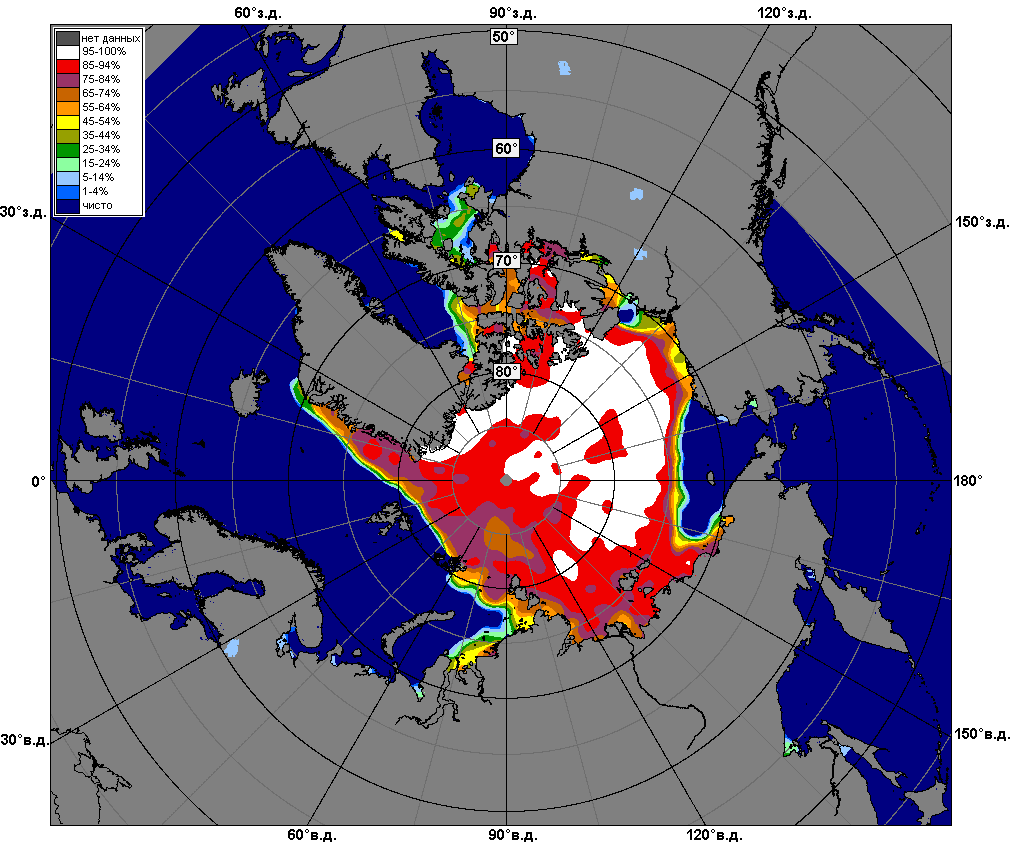 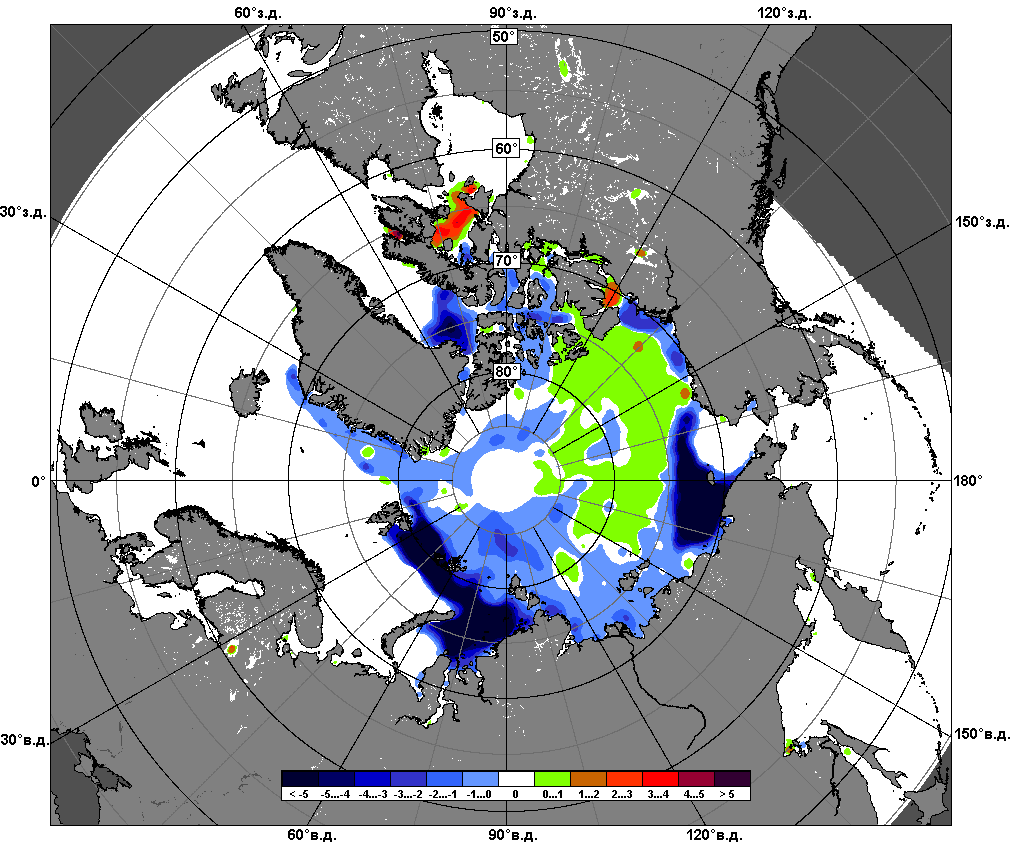 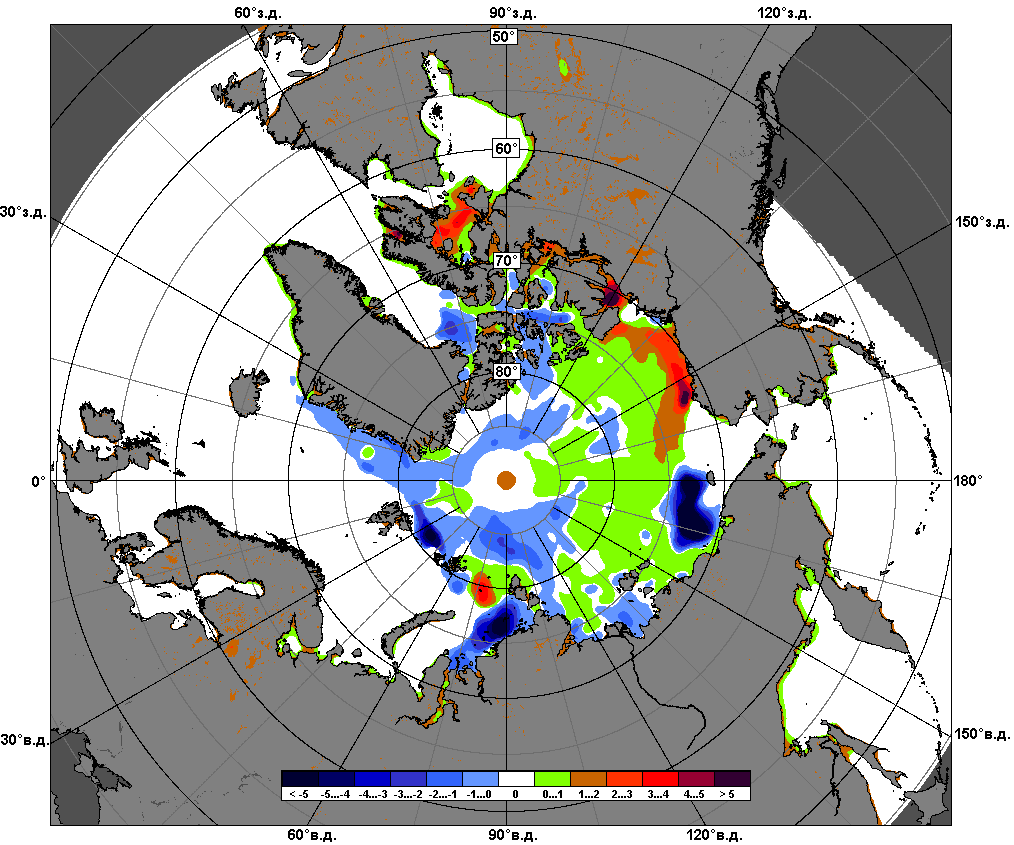 26.10 – 01.11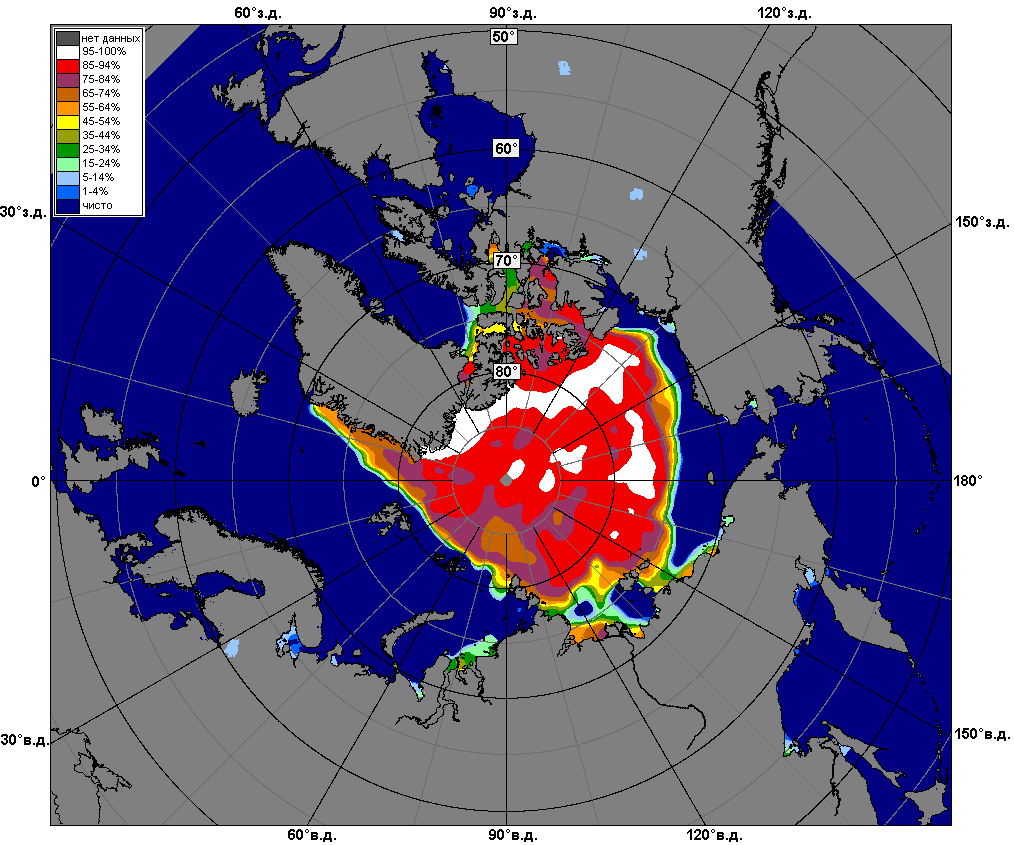 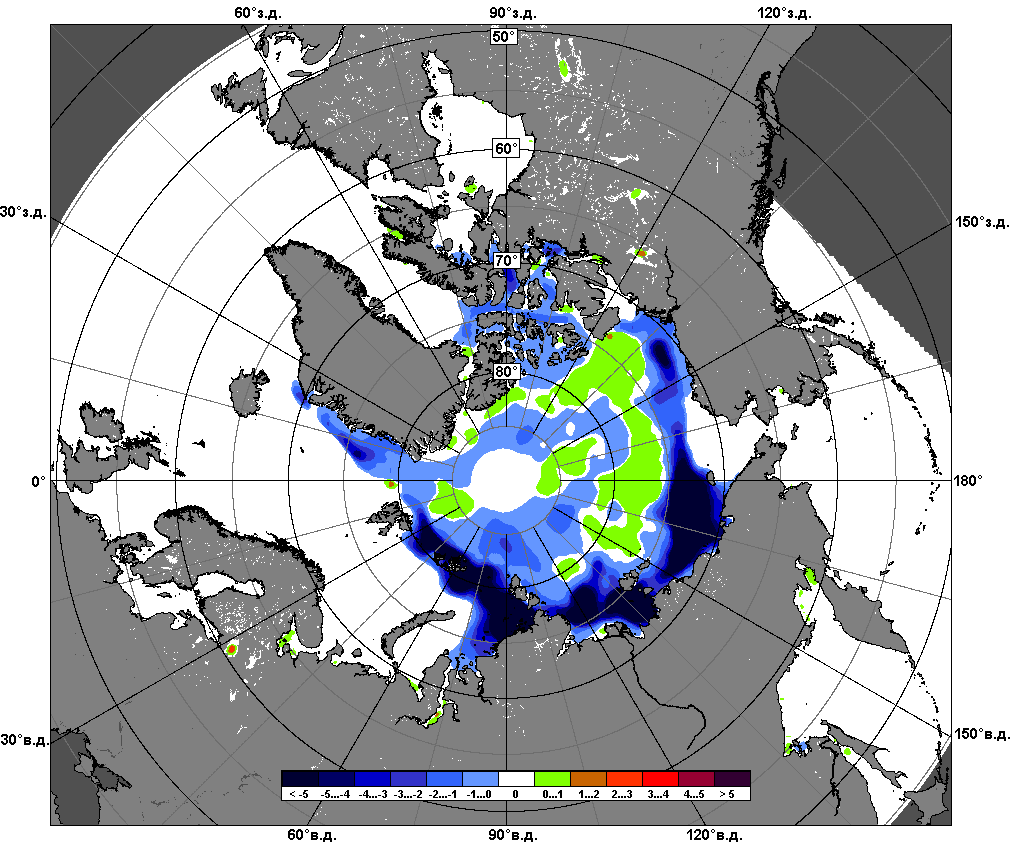 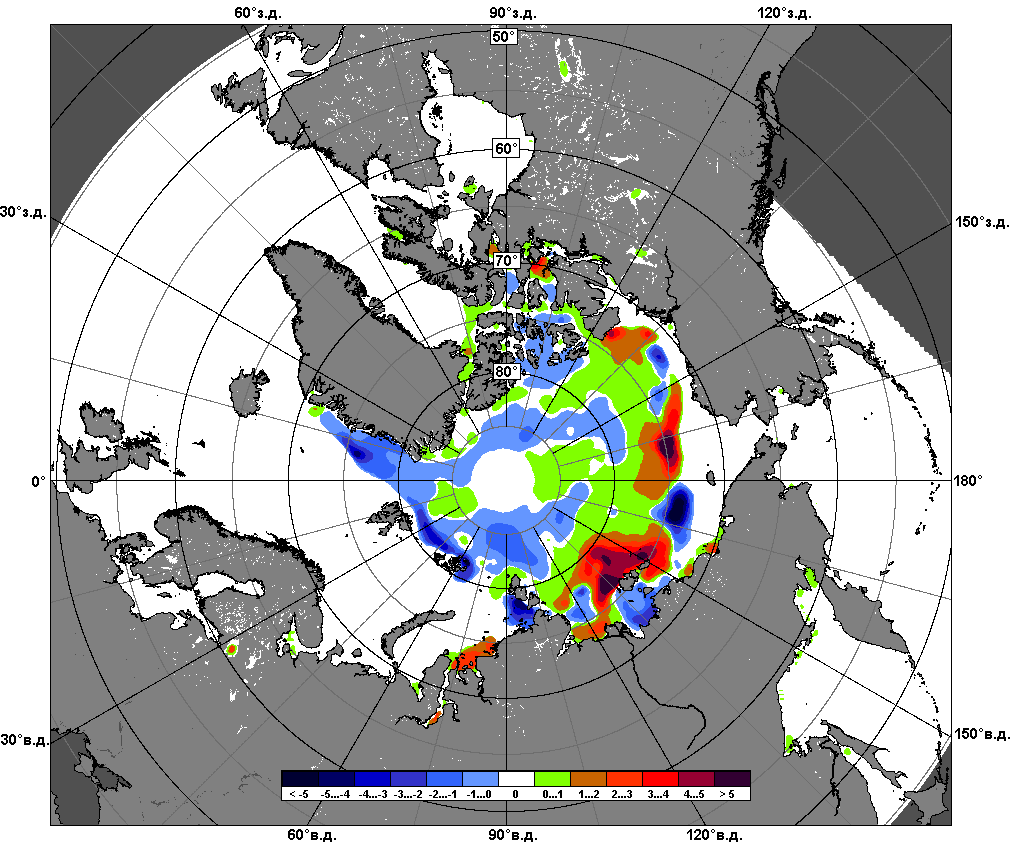 02.10 – 01.11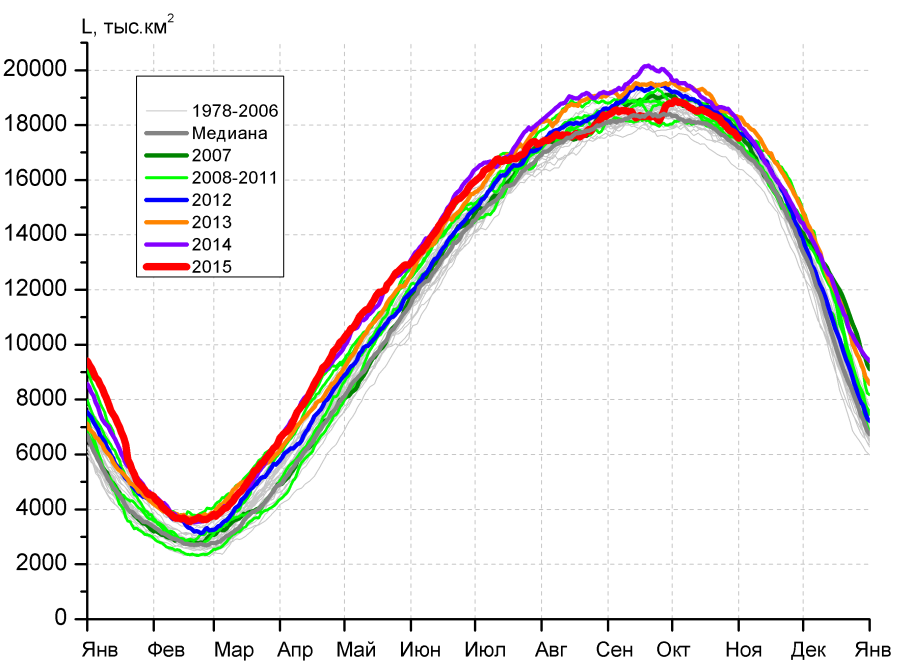 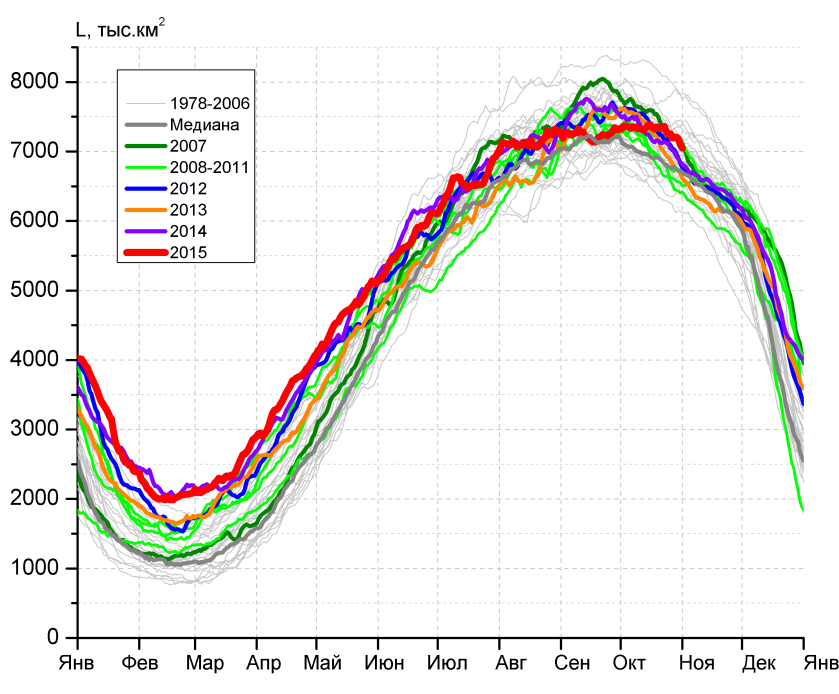 а)б)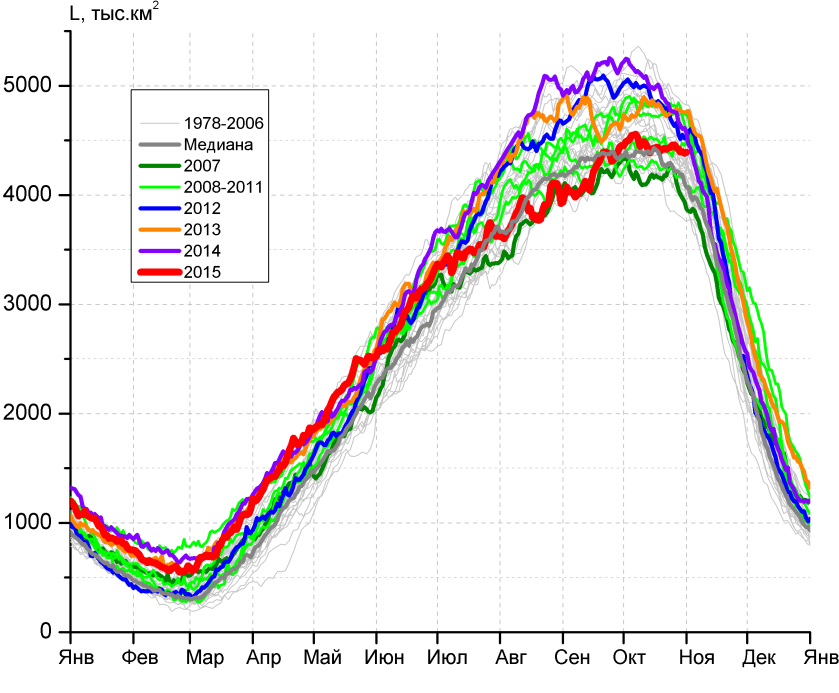 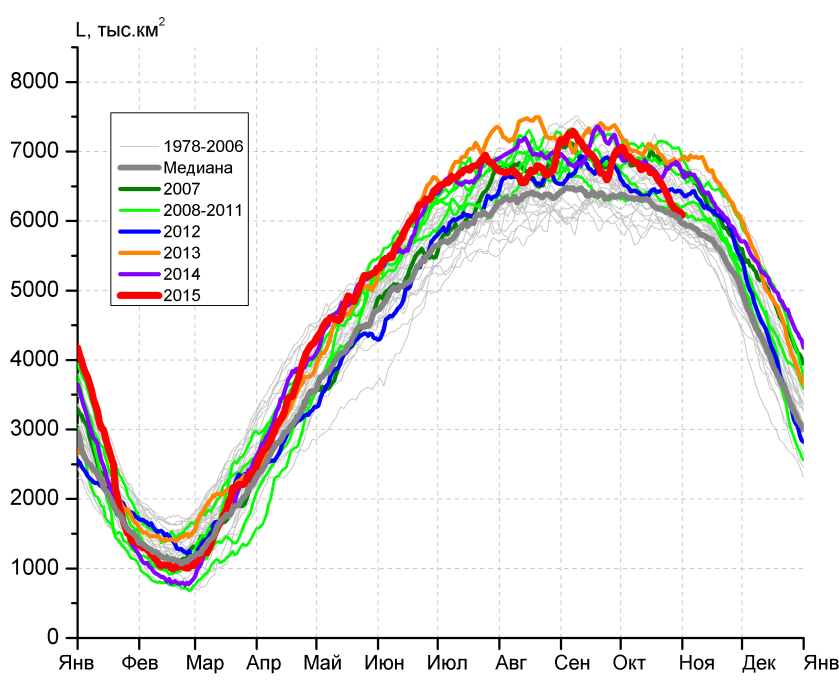 в)г)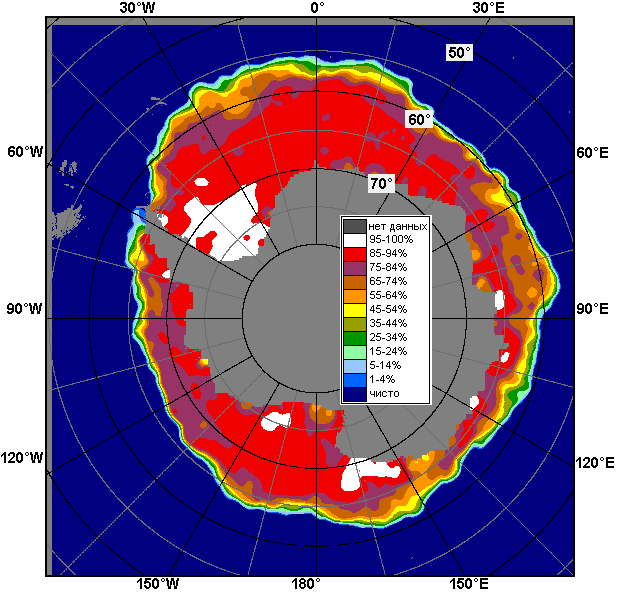 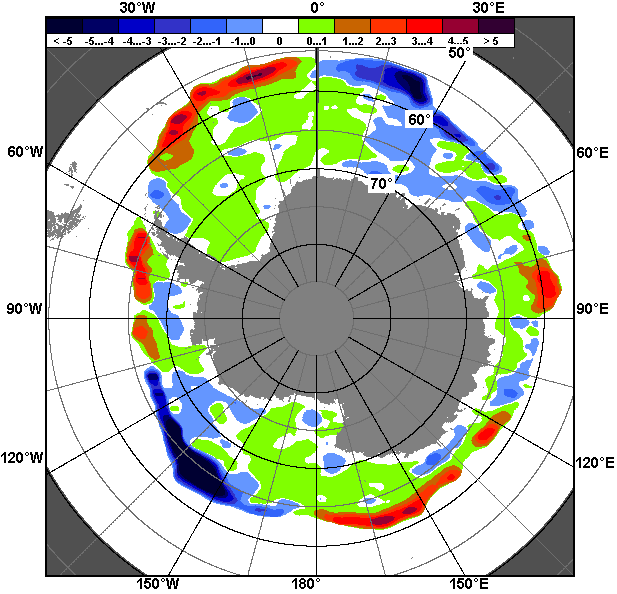 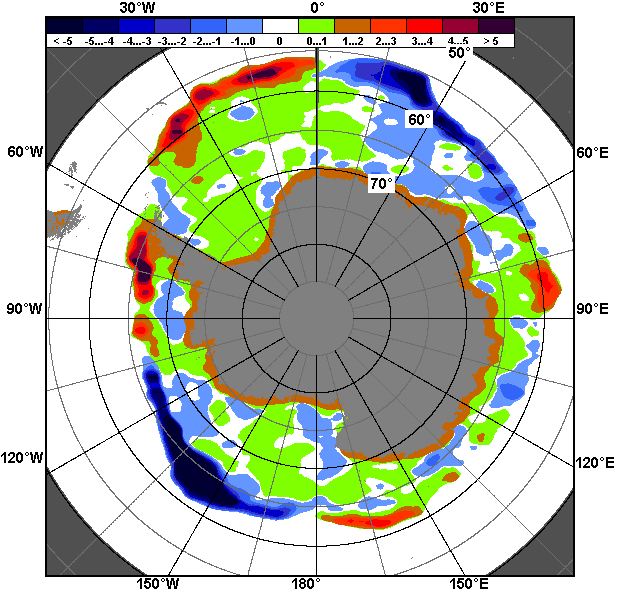 26.10 – 01.1126.10 – 01.1126.10 – 01.11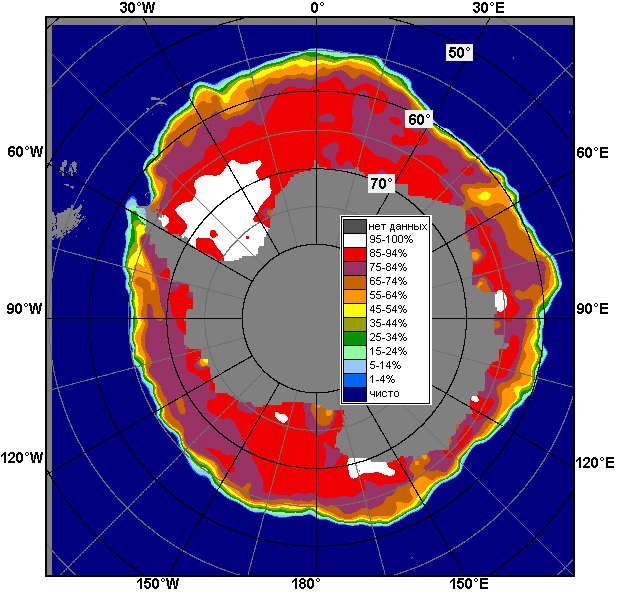 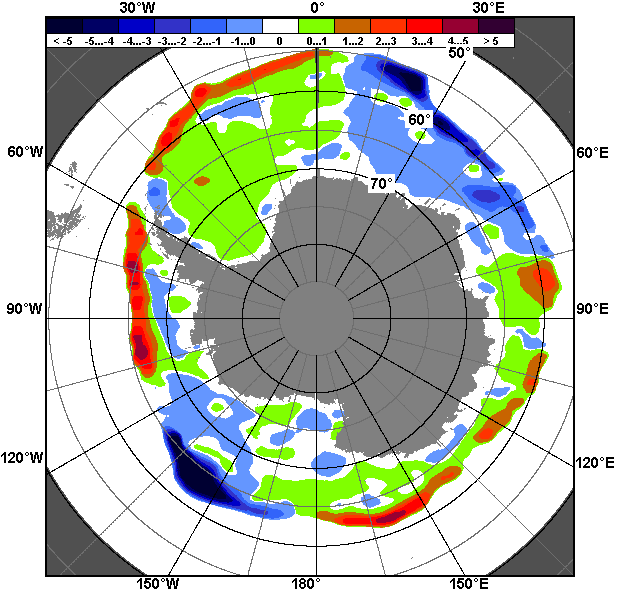 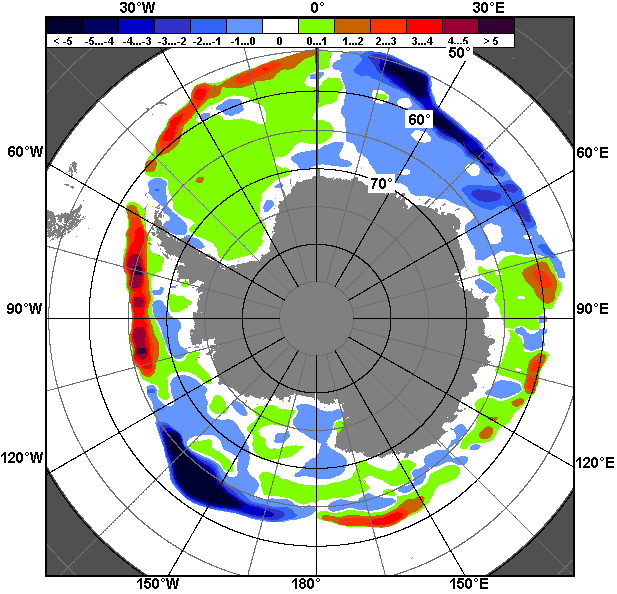 02.10 – 01.1102.10 – 01.1102.10 – 01.11РегионЮжный ОкеанАтлантический секторИндоокеанский сектор Тихоокеанский секторРазность-497.0-152.0-14.9-330.2тыс.кв.км/сут.-71.0-21.7-2.1-47.2МесяцS, тыс. км2Аномалии, тыс км2/%Аномалии, тыс км2/%Аномалии, тыс км2/%Аномалии, тыс км2/%Аномалии, тыс км2/%Аномалии, тыс км2/%Аномалии, тыс км2/%МесяцS, тыс. км22010 г2011 г2012 г2013 г2014 г2005-2015гг1978-2015гг02.10-01.1118398.8-234.3247.8-190.9-573.6-553.6-112.6252.402.10-01.1118398.8-1.31.4-1.0-3.0-2.9-0.61.426.10-01.1117749.1-429.2212.5-200.0-641.9-640.1-233.2109.226.10-01.1117749.1-2.41.2-1.1-3.5-3.5-1.30.6МесяцS, тыс. км2Аномалии, тыс км2/%Аномалии, тыс км2/%Аномалии, тыс км2/%Аномалии, тыс км2/%Аномалии, тыс км2/%Аномалии, тыс км2/%Аномалии, тыс км2/%МесяцS, тыс. км22010 г2011 г2012 г2013 г2014 г2005-2015гг1978-2015гг02.10-01.117344.1358.2347.118.2131.2125.582.2182.702.10-01.117344.15.15.00.21.81.71.12.626.10-01.117169.2441.8590.6219.6420.3230.8205.9219.026.10-01.117169.26.69.03.26.23.33.03.2МесяцS, тыс. км2Аномалии, тыс км2/%Аномалии, тыс км2/%Аномалии, тыс км2/%Аномалии, тыс км2/%Аномалии, тыс км2/%Аномалии, тыс км2/%Аномалии, тыс км2/%МесяцS, тыс. км22010 г2011 г2012 г2013 г2014 г2005-2015гг1978-2015гг02.10-01.114449.6-373.5-315.7-382.1-329.4-491.7-183.9-85.402.10-01.114449.6-7.7-6.6-7.9-6.9-10.0-4.0-1.926.10-01.114411.4-351.0-329.8-155.0-357.4-246.6-103.837.826.10-01.114411.4-7.4-7.0-3.4-7.5-5.3-2.30.9МесяцS, тыс. км2Аномалии, тыс км2/%Аномалии, тыс км2/%Аномалии, тыс км2/%Аномалии, тыс км2/%Аномалии, тыс км2/%Аномалии, тыс км2/%Аномалии, тыс км2/%МесяцS, тыс. км22010 г2011 г2012 г2013 г2014 г2005-2015гг1978-2015гг02.10-01.116605.1-218.9216.5173.0-375.4-187.4-10.8155.102.10-01.116605.1-3.23.42.7-5.4-2.8-0.22.426.10-01.116168.4-520.0-48.4-264.6-704.8-624.4-335.3-147.526.10-01.116168.4-7.8-0.8-4.1-10.3-9.2-5.2-2.3МесяцМинимальное знач.Максимальное знач.Среднее знач.Медиана26.10-01.1116391.601.11.198618592.626.10.201417641.917623.8МесяцМинимальное знач.Максимальное знач.Среднее знач.Медиана26.10-01.116116.729.10.19908015.226.10.19806960.36944.0МесяцМинимальное знач.Максимальное знач.Среднее знач.Медиана26.10-01.113757.701.11.19864919.726.10.19934367.14335.5МесяцМинимальное знач.Максимальное знач.Среднее знач.Медиана26.10-01.115712.027.10.19937083.426.10.19996314.56224.6РегионS, тыс. км2Аномалии, тыс км2/%Аномалии, тыс км2/%Аномалии, тыс км2/%Аномалии, тыс км2/%Аномалии, тыс км2/%Аномалии, тыс км2/%Аномалии, тыс км2/%1978-2015гг1978-2015гг1978-2015гг1978-2015ггРегионS, тыс. км22010 г2011 г2012 г2013 г2014 г2005-2015гг1978-2015ггМинимум датаМаксимум датаСреднееМедианаСев. полярная область8503.6293.2222.6984.1-246.5-323.8-14.0-927.47276.126.10.201210812.101.11.19829400.19505.5Сев. полярная область8503.63.62.713.1-2.8-3.7-0.2-9.87276.126.10.201210812.101.11.19829400.19505.5Сектор 45°W-95°E1847.712.173.4300.2-187.5-512.7-166.2-540.11497.127.10.20123076.201.11.19822378.42445.6Сектор 45°W-95°E1847.70.74.119.4-9.2-21.7-8.3-22.61497.127.10.20123076.201.11.19822378.42445.6Гренландское море465.337.7-5.8-58.527.242.8-11.7-38.1323.426.10.2002629.401.11.1994503.4502.2Гренландское море465.38.8-1.2-11.26.210.1-2.5-7.6323.426.10.2002629.401.11.1994503.4502.2Баренцево море38.81.5-1.235.1-25.4-192.8-84.8-234.50.030.10.2012642.801.11.1982268.9270.6Баренцево море38.84.0-3.0941.0-39.6-83.2-68.6-85.80.030.10.2012642.801.11.1982268.9270.6Карское море398.011.782.4253.4-149.7-290.7-34.8-204.891.226.10.2012839.226.10.1998598.6646.8Карское море398.03.026.1175.2-27.3-42.2-8.0-34.091.226.10.2012839.226.10.1998598.6646.8Сектор 95°E-170°W2955.7-109.145.0-229.4-284.627.1-91.2-282.52254.826.10.20073484.828.10.19833235.93276.5Сектор 95°E-170°W2955.7-3.61.5-7.2-8.80.9-3.0-8.72254.826.10.20073484.828.10.19833235.93276.5Море Лаптевых674.30.039.15.92.921.06.82.4554.026.10.2011674.326.10.1979671.8674.3Море Лаптевых674.30.06.20.90.43.21.00.4554.026.10.2011674.326.10.1979671.8674.3Восточно-Сибирское море721.2-116.3-47.7-160.2-193.94.0-89.9-162.8362.726.10.2007915.126.10.1979883.7915.1Восточно-Сибирское море721.2-13.9-6.2-18.2-21.20.6-11.1-18.4362.726.10.2007915.126.10.1979883.7915.1Чукотское море92.8-2.760.7-123.0-166.1-46.7-31.5-183.015.028.10.2011593.101.11.1983271.9263.2Чукотское море92.8-2.9189.3-57.0-64.2-33.5-25.3-66.415.028.10.2011593.101.11.1983271.9263.2Берингово море9.6-8.65.14.54.62.1-3.2-20.11.828.10.2012107.001.11.198329.223.2Берингово море9.6-47.2112.387.491.228.8-25.0-67.71.828.10.2012107.001.11.198329.223.2Сектор 170°W-45°W3700.2390.2104.3913.3225.5161.8243.4-104.82694.326.10.20124658.001.11.19833785.83809.1Сектор 170°W-45°W3700.211.82.932.86.54.67.0-2.82694.326.10.20124658.001.11.19833785.83809.1Море Бофорта469.0122.868.0374.184.181.172.124.783.026.10.2012486.626.10.1983443.2481.5Море Бофорта469.035.517.0394.321.820.918.25.683.026.10.2012486.626.10.1983443.2481.5Гудзонов залив36.410.224.719.823.524.117.6-0.97.228.10.2002193.001.11.197833.726.5Гудзонов залив36.439.1209.6119.3182.2194.293.5-2.47.228.10.2002193.001.11.197833.726.5Море Лабрадор0.2-13.00.20.2-0.20.1-5.9-10.80.026.10.201149.201.11.199010.69.0Море Лабрадор0.2-98.7---55.6140.0-97.2-98.40.026.10.201149.201.11.199010.69.0Дейвисов пролив26.220.021.312.720.815.315.5-7.23.626.10.1991217.901.11.198331.514.0Дейвисов пролив26.2323.0436.893.7385.7140.0143.9-21.63.626.10.1991217.901.11.198331.514.0Канадский архипелаг924.5254.0102.0237.2178.497.5150.977.3538.529.10.20061050.001.11.1978842.5838.0Канадский архипелаг924.537.912.434.523.911.819.59.1538.529.10.20061050.001.11.1978842.5838.0РегионS, тыс. км2Аномалии, тыс км2/%Аномалии, тыс км2/%Аномалии, тыс км2/%Аномалии, тыс км2/%Аномалии, тыс км2/%Аномалии, тыс км2/%Аномалии, тыс км2/%1978-2015гг1978-2015гг1978-2015гг1978-2015ггРегионS, тыс. км22010 г2011 г2012 г2013 г2014 г2005-2015гг1978-2015ггМинимум датаМаксимум датаСреднееМедианаСев. полярная область7060.5-71.4518.31224.1-457.9-241.834.7-1298.54054.502.10.201210812.101.11.19828296.08507.0Сев. полярная область7060.5-1.07.921.0-6.1-3.30.5-15.54054.502.10.201210812.101.11.19828296.08507.0Сектор 45°W-95°E1550.5-92.317.9143.520.1-493.3-151.3-502.5904.902.10.20133076.201.11.19822033.62047.9Сектор 45°W-95°E1550.5-5.61.210.21.3-24.1-8.9-24.5904.902.10.20133076.201.11.19822033.62047.9Гренландское море403.317.9-11.3-58.751.3-3.8-26.7-52.3205.705.10.2002662.522.10.1995454.5458.4Гренландское море403.34.6-2.7-12.714.6-0.9-6.2-11.5205.705.10.2002662.522.10.1995454.5458.4Баренцево море14.9-12.8-12.98.0-7.9-192.9-59.4-162.60.002.10.2015642.801.11.1982170.0143.6Баренцево море14.9-46.3-46.5116.5-34.8-92.8-80.0-91.60.002.10.2015642.801.11.1982170.0143.6Карское море180.5-59.569.5129.5-131.2-210.4-43.6-248.33.204.10.1995839.217.10.1998419.5464.8Карское море180.5-24.862.7254.1-42.1-53.8-19.5-57.93.204.10.1995839.217.10.1998419.5464.8Сектор 95°E-170°W2397.7-96.2278.7322.1-493.5265.557.8-504.8883.606.10.20073484.828.10.19832891.23147.7Сектор 95°E-170°W2397.7-3.913.215.5-17.112.52.5-17.4883.606.10.20073484.828.10.19832891.23147.7Море Лаптевых444.0-23.7206.2145.4-36.6158.027.3-113.77.002.10.2014674.302.10.1996554.6674.3Море Лаптевых444.0-5.186.748.7-7.655.36.6-20.47.002.10.2014674.302.10.1996554.6674.3Восточно-Сибирское море458.5-113.7-60.886.2-370.413.8-45.1-276.21.902.10.2007915.106.10.1983730.6880.6Восточно-Сибирское море458.5-19.9-11.723.2-44.73.1-9.0-37.61.902.10.2007915.106.10.1983730.6880.6Чукотское море62.130.550.5-53.1-82.71.01.7-145.50.603.10.2007593.101.11.1983201.5190.8Чукотское море62.196.5434.2-46.1-57.11.62.8-70.10.603.10.2007593.101.11.1983201.5190.8Берингово море10.5-2.35.33.74.04.1-0.7-14.01.828.10.2012107.001.11.198323.820.3Берингово море10.5-17.9101.553.662.464.8-6.1-57.11.828.10.2012107.001.11.198323.820.3Сектор 170°W-45°W3112.3117.2221.7758.515.4-14.0128.2-291.11757.002.10.20124658.001.11.19833371.23388.0Сектор 170°W-45°W3112.33.97.732.20.5-0.44.3-8.61757.002.10.20124658.001.11.19833371.23388.0Море Бофорта290.717.570.6235.332.223.321.7-73.114.802.10.2012486.602.10.1996360.6398.0Море Бофорта290.76.432.1425.412.58.78.0-20.114.802.10.2012486.602.10.1996360.6398.0Гудзонов залив24.23.710.911.710.69.17.0-8.26.606.10.2002193.001.11.197828.222.5Гудзонов залив24.218.081.793.478.060.340.5-25.36.606.10.2002193.001.11.197828.222.5Море Лабрадор0.1-10.30.10.10.00.1-5.4-11.00.002.10.201149.201.11.199010.79.3Море Лабрадор0.1-99.3---11.1380.0-98.6-99.30.002.10.201149.201.11.199010.79.3Дейвисов пролив15.62.55.51.25.53.94.0-7.63.011.10.1991217.901.11.198320.712.7Дейвисов пролив15.619.154.58.654.833.035.0-32.93.011.10.1991217.901.11.198320.712.7Канадский архипелаг662.049.391.5170.8-5.6-64.732.2-63.7199.702.10.20121050.001.11.1978717.2719.8Канадский архипелаг662.08.116.034.8-0.8-8.95.1-8.8199.702.10.20121050.001.11.1978717.2719.8РегионS, тыс. км2Аномалии, тыс км2/%Аномалии, тыс км2/%Аномалии, тыс км2/%Аномалии, тыс км2/%Аномалии, тыс км2/%Аномалии, тыс км2/%Аномалии, тыс км2/%1978-2015гг1978-2015гг1978-2015гг1978-2015ггРегионS, тыс. км22010 г2011 г2012 г2013 г2014 г2005-2015гг1978-2015ггМинимум датаМаксимум датаСреднееМедианаЮжный Океан17749.1-429.2212.5-200.0-641.9-640.1-233.2109.216391.601.11.198618592.626.10.201417641.917623.8Южный Океан17749.1-2.41.2-1.1-3.5-3.5-1.30.616391.601.11.198618592.626.10.201417641.917623.8Атлантический сектор7169.2441.8590.6219.6420.3230.8205.9219.06116.729.10.19908015.226.10.19806960.36944.0Атлантический сектор7169.26.69.03.26.23.33.03.26116.729.10.19908015.226.10.19806960.36944.0Западная часть моря Уэдделла2367.2408.3176.1145.147.047.8161.5136.31816.101.11.20012701.930.10.19802236.12259.4Западная часть моря Уэдделла2367.220.88.06.52.02.17.36.11816.101.11.20012701.930.10.19802236.12259.4Восточная часть моря Уэдделла4802.033.5414.474.5373.3183.044.482.63773.529.10.19905423.529.10.19884724.24749.4Восточная часть моря Уэдделла4802.00.79.41.68.44.00.91.83773.529.10.19905423.529.10.19884724.24749.4Индоокеанский сектор4411.4-351.0-329.8-155.0-357.4-246.6-103.837.83757.701.11.19864919.726.10.19934367.14335.5Индоокеанский сектор4411.4-7.4-7.0-3.4-7.5-5.3-2.30.93757.701.11.19864919.726.10.19934367.14335.5Море Космонавтов1150.7-392.3-107.7-91.2-188.2-244.7-139.6-83.2842.231.10.19961593.126.10.20101237.31232.0Море Космонавтов1150.7-25.4-8.6-7.3-14.1-17.5-10.8-6.7842.231.10.19961593.126.10.20101237.31232.0Море Содружества1478.8-185.6-143.9-66.8-15.1-192.4-37.51.41221.601.11.19901694.026.10.19991480.01483.3Море Содружества1478.8-11.1-8.9-4.3-1.0-11.5-2.50.11221.601.11.19901694.026.10.19991480.01483.3Море Моусона1781.9226.9-78.13.0-154.0190.473.2119.61142.401.11.19892207.401.11.19781649.81628.1Море Моусона1781.914.6-4.20.2-8.012.04.37.21142.401.11.19892207.401.11.19781649.81628.1Тихоокеанский сектор6168.4-520.0-48.4-264.6-704.8-624.4-335.3-147.55712.027.10.19937083.426.10.19996314.56224.6Тихоокеанский сектор6168.4-7.8-0.8-4.1-10.3-9.2-5.2-2.35712.027.10.19937083.426.10.19996314.56224.6Море Росса5060.5-847.8-363.4-358.9-687.0-727.2-591.8-336.74640.029.10.19916221.227.10.20075402.65425.7Море Росса5060.5-14.3-6.7-6.6-12.0-12.6-10.5-6.24640.029.10.19916221.227.10.20075402.65425.7Море Беллинсгаузена1108.0327.8315.194.3-17.8102.9256.5189.2429.331.10.20081492.327.10.1994912.0902.6Море Беллинсгаузена1108.042.039.79.3-1.610.230.120.6429.331.10.20081492.327.10.1994912.0902.6РегионS, тыс. км2Аномалии, тыс км2/%Аномалии, тыс км2/%Аномалии, тыс км2/%Аномалии, тыс км2/%Аномалии, тыс км2/%Аномалии, тыс км2/%Аномалии, тыс км2/%1978-2015гг1978-2015гг1978-2015гг1978-2015ггРегионS, тыс. км22010 г2011 г2012 г2013 г2014 г2005-2015гг1978-2015ггМинимум датаМаксимум датаСреднееМедианаЮжный Океан18398.8-234.3247.8-190.9-573.6-553.6-112.6252.416391.601.11.198619845.814.10.201518161.918133.4Южный Океан18398.8-1.31.4-1.0-3.0-2.9-0.61.416391.601.11.198619845.814.10.201518161.918133.4Атлантический сектор7344.1358.2347.118.2131.2125.582.2182.76116.729.10.19908684.214.10.20157178.37183.2Атлантический сектор7344.15.15.00.21.81.71.12.66116.729.10.19908684.214.10.20157178.37183.2Западная часть моря Уэдделла2445.5344.91.5179.969.273.8156.1147.91816.101.11.20013448.414.10.20152305.32297.2Западная часть моря Уэдделла2445.516.40.17.92.93.16.86.41816.101.11.20013448.414.10.20152305.32297.2Восточная часть моря Уэдделла4898.613.3345.5-161.761.951.7-73.934.83773.529.10.19905739.904.10.19924873.04906.1Восточная часть моря Уэдделла4898.60.37.6-3.21.31.1-1.50.73773.529.10.19905739.904.10.19924873.04906.1Индоокеанский сектор4449.6-373.5-315.7-382.1-329.4-491.7-183.9-85.43757.701.11.19865361.308.10.19934531.84483.6Индоокеанский сектор4449.6-7.7-6.6-7.9-6.9-10.0-4.0-1.93757.701.11.19865361.308.10.19934531.84483.6Море Космонавтов1119.6-473.8-141.7-114.3-213.6-304.4-166.3-126.7842.231.10.19961675.616.10.20101250.51233.1Море Космонавтов1119.6-29.7-11.2-9.3-16.0-21.4-12.9-10.2842.231.10.19961675.616.10.20101250.51233.1Море Содружества1493.2-176.3-181.6-115.3-63.9-281.2-88.7-48.61221.601.11.19901923.102.10.20141546.41542.6Море Содружества1493.2-10.6-10.8-7.2-4.1-15.8-5.6-3.21221.601.11.19901923.102.10.20141546.41542.6Море Моусона1836.8276.57.6-152.5-52.093.971.189.81057.112.10.19892399.502.10.19821734.91734.6Море Моусона1836.817.70.4-7.7-2.85.44.05.11057.112.10.19892399.502.10.19821734.91734.6Тихоокеанский сектор6605.1-218.9216.5173.0-375.4-187.4-10.8155.15651.008.10.19877258.918.10.19906451.96414.9Тихоокеанский сектор6605.1-3.23.42.7-5.4-2.8-0.22.45651.008.10.19877258.918.10.19906451.96414.9Море Росса5350.3-678.25.6-202.2-630.1-378.3-366.9-122.04481.008.10.19876457.402.10.20075480.35464.9Море Росса5350.3-11.30.1-3.6-10.5-6.6-6.4-2.24481.008.10.19876457.402.10.20075480.35464.9Море Беллинсгаузена1254.8459.3210.8375.1254.7190.9356.1277.1429.331.10.20081544.602.10.1986971.6981.3Море Беллинсгаузена1254.857.720.242.625.517.939.628.3429.331.10.20081544.602.10.1986971.6981.3РегионСев. полярная областьСектор 45°W-95°EГренландское мореБаренцево мореРазность737.0196.132.021.0тыс.кв.км/сут.105.328.04.63.0РегионКарское мореСектор 95°E-170°WМоре ЛаптевыхВосточно-Сибирское мореРазность122.5166.822.6121.5тыс.кв.км/сут.17.523.83.217.4РегионЧукотское мореБерингово мореСектор 170°W-45°WМоре БофортаРазность18.62.7374.2114.9тыс.кв.км/сут.2.70.453.516.4РегионГудзонов заливМоре ЛабрадорДейвисов проливКанадский архипелагРазность9.00.210.2181.5тыс.кв.км/сут.1.30.01.525.9РегионЮжный ОкеанАтлантический секторЗападная часть моря УэдделлаВосточная часть моря УэдделлаРазность-497.0-152.0-42.9-109.1тыс.кв.км/сут.-71.0-21.7-6.1-15.6РегионИндоокеанский секторМоре КосмонавтовМоре СодружестваМоре МоусонаРазность-14.926.56.5-47.9тыс.кв.км/сут.-2.13.80.9-6.8РегионТихоокеанский секторМоре РоссаМоре БеллинсгаузенаРазность-330.2-167.4-162.7тыс.кв.км/сут.-47.2-23.9-23.2